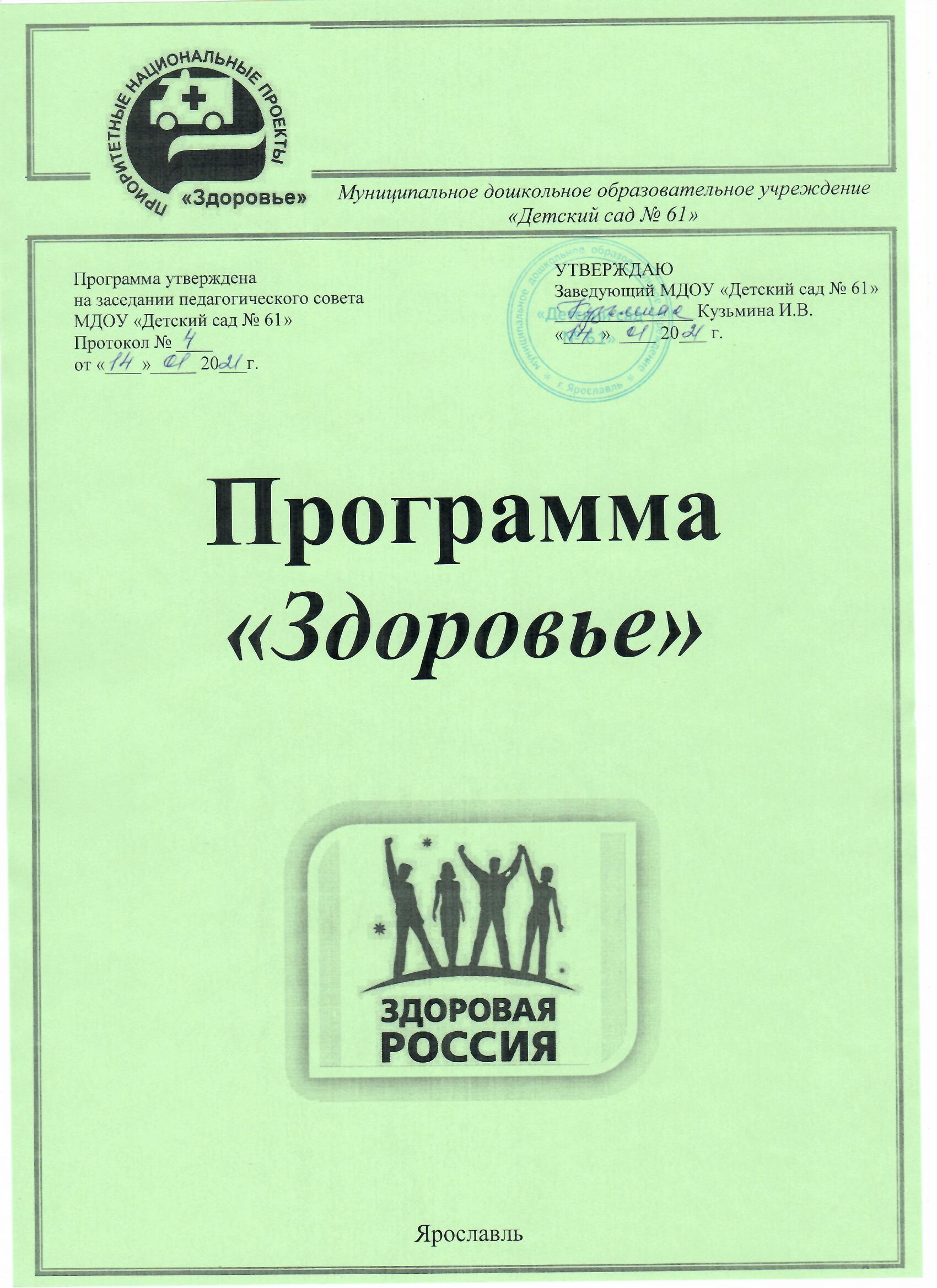 Структура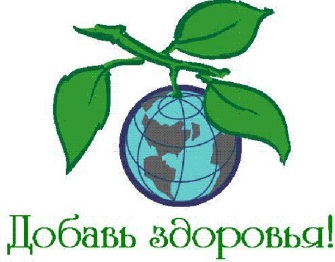                         Краткая аннотация«Здоровье – это драгоценность, и, при том, единственная, радикоторой стоит не жалеть времени, сил, трудов и великих благ»Мишель де Монтень«Ничто так не истощает и не разрушает человека, как продолжительное физическое бездействие»Аристотель«Гимнастика, физические упражнения, ходьба должны прочно войти в повседневный быт каждого, кто хочет сохранить работоспособность, здоровье, полноценную и радостную жизнь»ГиппократАктуальность«Здоровье – это не всё, но всё без здоровья – ничто» - повторяет человечество вслед за мудрецом Сократом уже более двух тысяч лет. Современное общество, колоссальные темпы его развития, информационные технологии настоятельно предъявляют с каждым днем всё более высокие требования к человеку и его здоровью.Произошедшие в нашем обществе перемены отразились на состоянии здоровья всех возрастных групп. Наибольшую тревогу вызывает здоровье детей и подростков. По официальным данным ежегодно общий уровень отклонения в здоровье возрастает на 6,7%. Это, не считая хронических заболеваний. У каждого ребенка в возрасте до года можно определить не менее трех различных заболеваний. Новая социально-экономическая действительность диктует необходимость формирования культа здоровья в сознании подрастающего поколения.В России сложилась крайне отрицательная демографическая ситуация, когда каждое поколение родившихся по численности меньше поколения своих родителей и не может восполнить убыли населения. Такой тип воспроизводства населения не отмечался ни в одной стране мира, даже во время войны. Этот пример говорит о социальной катастрофе, связанной, прежде всего, с национальной безопасностью и состоянием здоровья будущего поколения России.В связи с этим проблема ухудшения здоровья населения страны и особенно детей становится национальной. Подписание В.В.Путиным Постановления “О повышении роли физической культуры спорта в формировании здорового образа жизни населения” показывает беспокойство государства за будущее страны. Несомненно, проблема раннего формирования культуры здоровья актуальна, своевременна и достаточно сложна. Как укрепить и сохранить здоровье наших детей, каким образом способствовать формированию физической культуры ребенка, как привить навыки здорового образа жизни, когда это надо начинать. Известно, что дошкольный возраст является решающим в формировании фундамента физического и психического здоровья. Ведь именно до семи лет человек проходит огромный путь развития, не повторяемый на протяжении последующей жизни. Именно в этот период идет интенсивное развитие органов и становление функциональных систем организма, закладываются основные черты личности, формируется характер, отношение к себе и окружающим. Важно на этом этапе сформировать у детей базу знаний и практических навыков здорового образа жизни, осознанную потребность в систематических занятиях физической культурой и спортом.Сегодня к актуальным проблемам детского здоровья относятся: гиподинамия, нарушения опорно-двигательного аппарата, детские стрессы, тревожность, агрессия и пр. Движения необходимы ребенку, так как способствуют развитию его физиологических систем, следовательно, определяют темп и характер нормального функционирования растущего организма. Исследования М.Д.Маханевой, В.Г.Алямовской свидетельствуют о том, что современные дети в большинстве своем испытывают “двигательный дефицит”, т.е. количество движений, производимых ими в течение дня, ниже возрастной нормы. Не секрет, что и в детском саду, и дома дети большую часть времени проводят в статичном положении (за столом, у телевизора, играя в тихие игры на полу). Это увеличивает статичную нагрузку на определенные группы мышц и вызывает их утомление. Снижаются сила и работоспособность скелетной мускулатуры, что влечет за собой нарушение осанки, искривление позвоночника, плоскостопие, задержку возрастного развития быстроты, ловкости, координации движений, выносливости, гибкости и силы, т.е. усугубляет неблагоприятное влияние гипокинезии. Гипокинезия, вызывая развитие обменных нарушений и избыточное отложение жира, способствует заболеванию детей ожирением.В последние десятилетия все большее внимание ученых привлекает проблема детских стрессов, которые влекут за собой различные нервные расстройства и повышенную заболеваемость. Детские стрессы – это следствие дефицита положительных эмоций у ребенка и отрицательной психологической обстановки в семье, излишнего шума и нервозности в детском учреждении из-за “заорганизованности” воспитательно-образовательного процесса, отсутствия гибких режимов дня и рационального чередования умственной нагрузки с физическими упражнениями, отдыхом и т.д. Стрессы нарушают нормальное течение физиологических процессов и неизбежно ведут к ухудшению здоровья ребенка.Серьезным барьером, осложняющим жизнь ребенка, является тревожность. Причинами тревожности могут быть, во-первых, недостаток эмоциональной поддержки в семье и детском саду, во-вторых, недостаток информации (либо ее недостоверность), которая порождает эмоциональное заостренное ощущение предстоящей угрозы. Тревожность у детей может появляться по отношению к сверстникам, взрослым, к самому себе. Если взрослые невнимательно относятся к этой проблеме, она не исчезает бесследно, возникают эмоциональные комплексы, препятствующие полноценному общению с другими людьми.В настоящее время возрастает необходимость активной разработки и использования здоровьесберегающих технологий в педагогическом процессе дошкольных образовательных учреждений, стимулирующих приобретение опыта ценностного отношения к своему здоровью уже в дошкольные годы.С этих позиций разработана программа “Здоровый ребенок”. Она ориентирована на педагогов-практиков, осуществляющих повседневную работу с дошкольниками и их родителями. Ни у кого не вызывает сомнения, что в одиночку педагогу добиться решения всех задач, направленных на укрепление здоровья ребенка и его физическое воспитание, практически невозможно. Поэтому, одним из основных направлений оздоровительной работы с детьми является совместная работа с семьей в решении вопросов укрепления здоровья.Материалы, представленные в программе, ориентированы на организацию работы с детьми, посещающими дошкольные учреждения с двух до семи лет. Программа основывается на физиологических, психолого-педагогических, валеологических исследованиях и составлена с учетом документов: программы развития и воспитания детей в детском саду «От рождения до школы» под ред. В.Е.Вераксы и др., «Как воспитать здорового ребенка» В.Г.Алямовской, «Мой мир» С.А.Козловой, оздоровительных технологий Ю.Ф.Змановского «Здоровый дошкольник», М.Д. Маханевой «Воспитание здорового ребенка», Н.Н.Авдеевой «Безопасность».По данным и зарубежных и российских специалистов, таблица факторов, влияющих на здоровье детей, выглядит так: 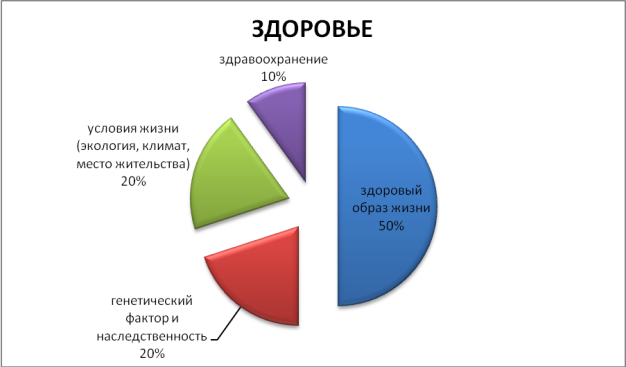 Следовательно, необходима системная профилактическая работа по формированию здоровой среды, здорового образа жизни, убеждения, что легче предотвратить болезнь, чем потом долго её лечить.Программа «Здоровье» направлена на воспитание основ культуры здоровья, формирование представления ребенка о себе и о здоровом образе жизни, правилах безопасного поведения, гигиены, охраны здоровья. К моменту выпуска в школу дети должны не только получить обо всем этом четкие представления, но и иметь стойкие навыки и привычки.Реализация данной программы происходит не только через педагогический аспект пропаганды здорового образа жизни, но и через реальную помощь ребенку в повышении сопротивляемости организма внешним факторам воздействия окружающей среды.«Старение» педагогического коллектива учреждения также требует принятия определенных решений. Сохранению высокой трудоспособности могла бы способствовать программа, направленная на укрепление здоровья педагогов.Нормативно-правовое обеспечениеЗакон Российской Федерации «Об образовании в Российской Федерации» 29.12.2012 г. № 273 – ФЗ.Основные положения «Декларации прав человека», принятой Генеральной Ассамблеей ООН 10 декабря 1948 года.Основные положения «Конвенции о правах ребенка, принятой Генеральной Ассамблеей ООН 20 ноября 1989 года.Закон РФ «Об основных гарантиях прав ребенка РФ» № 124-фз от 24.07.98г.«Основы законодательства РФ Об охране здоровья граждан» № 5487-1 от 22.06.93г.Федеральный государственный образовательный стандарт дошкольного образования от 23.11.2009 г. № 655Санитарно-эпидемиологические правила от 30.06.2020 № 16 СП 2.4.3648-20Устав ДОУКонцептуальные положения     Научной основой концептуальных подходов является понимание того, что наука о здоровье базируется на накопленных знаниях морфологии, генетики, физиологии, психологии, экологии, культуры человека и педагогики.Эти науки в совокупности определяют понимание механизмов формирования, сохранения и укрепления здоровья, позволяют формировать воспитание мотивации на здоровье, здоровый образ жизни.Определяя концепцию проектирования здоровья, следует остановиться на его определении, данным В.П. Казначеевым (1978): «Здоровье - это процесс сохранения и развития физиологических, биологических и психических функций, оптимальной трудовой и социальной активности при максимальной продолжительности активной творческой жизни».Культура здоровья, являясь частью общей культуры человека, включает определенный объем знаний о различных аспектах здоровья, способах его сохранения и развития, стойкие сформированные мотивации и нравственно волевые качества личности, направленные на заботу о своем здоровье, самореализацию, а также на формирование умений и навыков ведения ЗОЖ  Здоровьесберегающее обучение - это процесс формирования знаний о закономерностях становления, сохранения и развития здоровья человека, овладение умениями, направленными на сохранение и совершенствование личного здоровья, оценку формирующих его факторов; усвоение знаний о здоровом образе жизни и умений его построения, освоение методов и средств пропаганды ЗОЖ.Здоровьесберегающее воспитание - это процесс формирования ценностно-ориентированных установок на здоровье и ЗОЖ, являющихся неотъемлемой частью жизненно важных ценностей и общекультурного мировоззрения.Знания о здоровье - совокупность научно обоснованных понятий, идей, фактов, накопленных человечеством в области здоровья и представляющих собой исходную базу для дальнейшего развития науки в области здоровья человека.  Физическое здоровье - совокупность «статических» (морфологических) и динамических (функциональных) физических свойств конкретного человека, которая позволяет ему в соответствии с его возрастом, полом и социальной ролью адаптироваться к окружающей действительности, выполнять свои биологические и социальные функции. Очень часто  физическое здоровье человека ассоциируется с его способностью к эффективной поведенческой активности, в качестве характеристик которой выступают координированность, скорость и сила. В этом случае критериями здоровья человека являются спортивные достижения, физическая работоспособность.Психическое здоровье - состояние психической сферы, основу которой составляет состояние общего душевного комфорта, обеспечивающее адекватную поведенческую реакцию. Такое состояние обусловлено как биологическими, так и социальными потребностями, а также возможностями их удовлетворения   Иначе, под психическим здоровье понимается такая динамическая совокупность психических свойств человека, которая позволяет ему познавать окружающую действительность, адаптироваться к ней, формировать собственные модели поведения при выполнении биологических и социальных функций.Социальное здоровье - система ценностей, установок и мотивов поведения в социальной среде, осознание себя как полезной части социума   Важнейшим аспектом в формировании социального статуса личности, по определению Л.Ф. Обуховой (1995) и др., является процесс социализации - формирование зрелой психосоциальной идентичности, в результате которой человек приобретает субъективное чувство принадлежности к своей социальной группе; понимание тождественности и неповторимости своего индивидуального бытия.Известно, что дошкольное детство – старт развития личности, во многом определяющий ее жизненный путь.     Дошкольный возраст является тем периодом, когда закладывается фундамент здоровья, основы дальнейшего полноценного физического развития организма.     Вырастить крепких, здоровых детей – наша важнейшая задача. И решается она совместными усилиями педагогов, медицинских работников и семьи.Основополагающие концептуальные принципы:В дошкольном возрасте закладываются основы здоровья, долголетия, физического совершенствования, работоспособности человека. От жизнерадостности, бодрости детей зависит их духовная жизнь, умственное развитие, вера в свои силы.Ребёнок нуждается в организованной среде с заботливым, компетентным руководством взрослых. Тёплое, приязненное отношение воспитателей, оптимальный психологический климат – залог полноценного развития детей.Ребёнок неповторим, уникален в своей индивидуальности. Он должен быть свободен, самостоятелен, активен в познании себя и своего мира.Дошкольное детство – это период способный обеспечить формирование важных сторон духовного и нравственного воспитания ребёнка (эмоциональная и социальная сфера, поведенческие навыки здорового образа жизни).Дошкольный период призван пробудить детское творчество, обеспечить формирование важнейших сторон психической жизни – эмоциональной сферы, образного мышления, художественных способностей.Здоровый, жизнерадостный, пытливый, активный ребёнок – результат взаимопонимания и единства усилий педагогического коллектива и родителей.Принципы реализации программы1. Принцип научности – подкрепление всех проводимых мероприятий, направленных на укрепление здоровья, научно обоснованными и практически апробированными методиками.2. Принцип активности и сознательности – участие всего коллектива педагогов и родителей в поиске новых, эффективных методов и целенаправленной деятельности по оздоровлению себя и детей.3. Принцип комплексности и интегративности – решение оздоровительных задач в системе всего воспитательно-образовательного процесса и всех видов деятельности.4. Принцип преемственности – поддержание связи между возрастными категориями, учет уровня развития и состояния здоровья воспитанников5. Принцип результативности и гарантированности – реализация прав детей на получение необходимой помощи и поддержки, гарантия положительного результата независимо от возраста и уровня физического развития ребенка.Цель, задачи, направления реализации программыЦель программы: сохранение и укрепление здоровья субъектов образовательного процесса в свете концепции модернизации Российского образования.Задачи:1. Создать условия для оптимизации качества воспитания и образования воспитанников на основе учета их индивидуальных способностей, склонностей, адаптационно-приспособительных возможностей, особенностей индивидуального психофизического статуса.2. Улучшить материально-техническую базу учреждения, служащую для формирования, сохранения и укрепления здоровья участников воспитательно-образовательного процесса.3. Осуществлять медико-физиологический и психолого-педагогический мониторинг и диагностику состояния здоровья воспитанников и педагогов ДОУ.4. Осуществлять научно-методическое, психологическое, организационное, правовое обеспечение программы, включая:а) построение системы непрерывного образования по вопросам формирования, сохранения и укрепления здоровья воспитанников для родителей, педагогов;б) формирование системы знаний о здоровье и здоровом образе жизни, мотивации на сохранение здоровья у воспитанников через непосредственно образовательную деятельностья, образовательную деятельность в режимных моментах, самостоятельную деятельность и кружковую работу;в) изучение и внедрение здоровьесберегающих технологий в воспитательно-образовательный процесс учреждения.5. Осуществлять контроль за соблюдением законодательных и нормативных актов, регламентирующих деятельность МДОУ детский сад № 61  в вопросах сохранения здоровья обучающихся и педагогов.Сроки реализации программы: 2021-2026 гг.Направления реализации программы1.Оздоровительно-профилактическое направление   Система адаптационно-оздоровительной  работы с вновь поступившими воспитанниками Система работы с детьми в группах общеразвивающей направленности  Система работы с детьми с аллергопатологией  Организация работы бассейна Организация питания Мониторинг отслеживания здоровья воспитанников Система подготовки и повышения квалификации медицинских работников и работников пищеблокаВоспитательно-образовательное направление Система обеспечения психологического комфорта в ДОУ Реализация образовательной области «Здоровье» Реализация образовательной области «Физическая культура» Система повышения профессиональной компетентности педагогических кадров и родительского состава ДОУ Мониторинго-диагностическое обследование воспитанников ДОУ3. Материально-техническое направление Содержание зданий и помещений Содержание территории ДОУ Организация здоровьесберегающей предметной среды в ДОУ  Методико-дидактическое обеспечение	Схема 1			               Схема 2                                                                                      Схема 3Направления реализации программы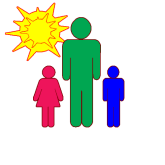 ...Надо стараться выяснить - не кто знает больше, а кто знает лучше.Мишель МонтеньМиллионы людей видели, как падают яблоки, но только Ньютон спросил почему.Бернард Барух"Жизнерадостный ребенок обладает большим иммунитетом против эпидемий"Я. КорчакЦель: мониторинг исходного состояния в ДОУИнформационная справка:Муниципальное дошкольное образовательное учреждение «Детский сад № 61» введено в эксплуатацию с 1982 годаУчреждение рассчитано на 14 групп.Функционирует 14 групп11 групп – общеразвивающей направленности1 группа – для детей с аллергопатологией1 группа – комбинированной направленности для детей с ТНРИз них: группы – для детей от 1,5-3 лет группы – для детей от 3-7 летВ ДОУ работают:Психологическая службаЛогопедическая службаКонсультационный пункт «Мама и малыш» для детей не посещающих ДОУБассейнДополнительные услугиКружок «Юный футболист» Кружок «Робототехника»»Кружок «Обучение игре в шахматы»Физическое развитие и физическая подготовленность воспитанниковАнализ состояния здоровья воспитанников ДОУГруппа здоровьяПропуск по болезни одним ребёнкомИндекс здоровьяГруппа часто болеющих детей (ЧБД)Общая заболеваемостьВыводы:Анализ заболеваемости воспитанников выявил:острую необходимость изменений во всей системе образования, начальной ступенью которого являются ДОУ; показатели здоровья детей требует принятия эффективных мер по улучшению их здоровья;многие дети нуждаются в особых технологиях физического развития, в которых должен быть учтен весь комплекс соматических, физических и интеллектуальных проблем. Эти технологии должны в первую очередь способствовать коррекции не только психомоторного, но и речевого, эмоционального и общего психического развития;отсутствие детей с первой группой здоровья;увеличение общего количества заболеваемости с преобладанием ОРЗ и ОРВИ;увеличение детей с хронической патологией.Анализ выполнения муниципального заданияУровень физического развития воспитанников ДОУ в динамикеза период с 2018 г. – 2020 г.Гистограмма физического развития воспитанников ДОУ в динамикеза период с 2018-2021 г.Выводы:Недостаточная организация комплексного сопровождения ребенка в ДОУ, обеспечивающая индивидуальный маршрут развития воспитанников, направленное на сохранение и улучшение здоровья детей;Отсутствие в некоторых группах ДОУ активности исполнения системы закаливающих мероприятий;Отсутствие оптимального применения здоровьесберегающих технологий;Дети испытывают "двигательный дефицит", вследствие которого задерживается возрастное развитие быстроты, ловкости, координации движений, выносливости, гибкости и силы;Дети имеют излишний вес, нарушения осанки, вследствие чего визуально у них наблюдается неуклюжесть, мешковатость, жестикуляция и мимика вялая, при ходьбе волочат за собой ноги, чувствуется скованность, неуверенность, голова опущена, нет гордости в осанки;Валеологические знания, умения и навыки воспитанников.Диаграмма уровня усвоения Выводы:Мониторинг, наблюдения и беседы с детьми показал, что у большинства старших дошкольников сформированы представления о здоровом образе жизни, здоровье и методах его укрепления, профилактики заболеваний, в семьях детей мало уделяется внимание закаливающим процедурам, у большинства членов семей имеются вредные привычки.  У детей сформировано сознательное отношение к собственному здоровью, понимание того, что здоровье – самая величайшая ценность, дарованная человеку природой. Дошкольниками освоены культурно-гигиенические навыки в соответствии с возрастными особенностями, они понимают необходимость и пользу быть аккуратным, самостоятельным. Применяет культурно-гигиенические навыки и навыки самообслуживания, стараются помогать другим. Так, проведенное в рамках педсовета анкетирование родителей «О здоровье всерьез» выявило, что:большинство опрошенных родителей, ничего не волнует в состоянии здоровья их ребенкав семьях не проводится никаких закаливающих мероприятий или они не знают, какие мероприятия могут бытьпрофилактическими мероприятиями, наиболее часто используемыми в семье, являются только: витамины, лук и чеснокродители мало знают о том, как укрепить здоровье ребёнка с помощью физических упражнений, закаливания, подвижных игроберегают своих малышей от физических усилий ("не бегай, не прыгай, не лазай, а то упадёшь, посиди"), даже от здорового соперничества в подвижных играх. Проблемы:Опосредованное участие родителей в создании условий, способствующих полноценному физическому развитию ребенка;Неполноценное понимание понятия «Здоровый образ жизни» родителями воспитанников и отсутствие в лице родителей эталона здорового образа жизни;Недостаточность информирования родителей о значимости «здоровья и здорового образа жизни», как самоценности жизни вообще и самоцели самосохранения;Сопровождение адаптационного периода в ДОУСравнительный анализпротекания адаптационного периодаза  3  года (2017-2018, 2018-2019, 2019-2020 г.г.)Выводы:По результатам работы ДОУ за последние несколько лет процесс адаптации детей проходит достаточно успешно. В основном степень адаптации детей легкая и средняя. Дети раннего возраста к детскому саду привыкают быстро и безболезненно.На основе этих данных можно судить о тесном сотрудничестве педагогов ДОУ, о грамотно построенной работе педагогического коллектива по организации и проведению адаптации детей к условиям детского сада.В ДОУ разработана система мероприятий по предупреждению дезадаптации детей при приеме в детский сад. Важной составляющей этой системы является психологическое обеспечение адаптационного процесса. Так же, с 2009-2010 учебного года в ДОУ начал действовать консультационный пункт для детей, не посещающих дошкольные учреждения.Адаптация – процесс приспособления живого организма к различным условиям окружающей среды. Поддержание нормальной жизнедеятельности организма в изменившихся условиях внешней среды связано с резким напряжением его физиологических функций, а у детей нередко протекает на грани стрессовых реакций.Приход ребенка в детское учреждение (ясли, детский сад) – важный этап в его жизни. Это и эмоциональный стресс, обусловленный разлукой с родителями, с привычной обстановкой, ломкой динамического стереотипа и др., на которые ребенок часто протестует, что приводит к напряжению его адаптационные механизмы, снижает его защитные возможности. Во время адаптации к ДОУ (первый месяц пребывания ребенка в детском учреждении) заболеваемость детей, особенно мальчиков, почти в 2 раза выше, чем в послеадаптационном периоде.Изучив литературу по данной теме и обобщив опыт детских садов, предлагаем соблюдать следующие условия, небходимые для детей в адаптационный период:ребенок должен приниматься в ДОУ полностью обследованным детской поликлиникой, с полностью санированным зевом, носоглоткой, полостью рта, быть здоровым на день приема; необходимые прививки должны быть сделаны за 7-10 дней до поступления в ясли-сад;формирование новых групп младшего возраста необходимо закончить к концу сентября. При более позднем поступлении в ДОУ дети, находящиеся в адаптационном, наиболее уязвимом для заболеваний периоде, попадают в дискомфортные микроклиматические условия ясли-сада, связанные с еще не начавшимся отопительным сезоном. После начала отопительного сезона прием новых детей можно продолжить;формирование младших групп следует проводить постепенно, начав с 3–4 человек и добавляя в группу не более 2–3 человек каждые 3 дня. В первые 3 дня желательно присутствие в группе вместе с ребенком и мамы;строгое соблюдение установленных норм набора детей в группы, либо увеличение количества обслуживаемого персонала в переполненных группах;тщательное утепление окон для исключения сквозняков и поддержания оптимального температурного режима в помещениях ДОУ;привод детей в группу одетыми строго по сезону и с запасным комплектом одежды, который должен постоянно находиться в ДОУ;в первые дни ребенок должен пребывать в ДОУ неполный день: 2 дня – до обеда, затем – до полдника; можно прекратить на 2–3 дня посещения ДОУ при выраженных нарушениях эмоционального состояния ребенка;работники ДОУ должны обладать высоким уровнем педагогического мастерства, чтобы уметь заинтересовать ребенка, отвлечь его от привычных воспоминаний о доме;домашний режим должен соответствовать учрежденческому в воскресенье и праздничные дни, особенно в отношении еды и сна;следует ограничивать посещения детьми в домашнем режиме магазинов, кинотеатров, гостей и других массовых мероприятий;содействовать устройству детей в ДОУ по месту жительства, чтобы избегать лишних контактов в транспортеОсновы безопасности жизнедеятельностиВопросы воспитания у детей навыков безопасного поведения являются для дошкольного учреждения актуальными и требующими особого внимания. Уроки здоровья и безопасности проводятся в дополнение к обычным физкультурным занятиям, один раз в месяц, начиная с младшей группыМетодические рекомендации по проведению уроков здоровья и безопасностиМетодика работы с детьми строится в направлении личностно-ориентированного взаимодействия с ребёнком, делается акцент на самостоятельное экспериментирование и поисковую деятельность.Содержащийся в занятии познавательный материал должен соответствовать возрасту ребёнка.Познавательный материал необходимо сочетать с практическими заданиями (оздоровительные минутки – упражнения для глаз, самомассаж тела, упражнения для глаз, осанки, дыхательные упражнения, психогимнастические этюды).Возможен интегрированный подход к проведению Урока здоровья и безопасности (познавательная деятельность детей может сочетаться с изобразительной, музыкальной деятельностью, речевым и физическим развитием).Содержание занятия желательно наполнять сказочными и игровыми персонажами, проблемными ситуациями, связанными с ними.Наглядный материал по теме Урока здоровья и безопасности должен быть ярким, привлекательным, интересным ребёнку.Использование художественного слова внесёт в Урок здоровья и безопасности дополнительный эмоциональный настрой.С уважением относиться к любому ответу ребёнка, недопустима отрицательная реакция.В конце Урока здоровья и безопасности должны чётко звучать основные правила, закрепляющие тему занятия. В конечном итоге Урок здоровья и безопасности должен приносить детям чувство удовлетворения и радости, желание прийти снова на занятие.Основные направления работы по формированию основ безопасной жизнедеятельности дошкольников Здоровьесберегающее пространство (оздоровительный режим, комплексы закаливающих мероприятий, физкультурные занятия, оптимальный двигательный режим)Основные направления физкультурно-оздоровительной и оздоровительно-профилактической работы (см. схема 1, 2)«Физическая культура»Модель организации двигательного режимаВариативность физкультурно-оздоровительных мероприятийУтренняя гимнастика в детском саду рассматривается как важный элемент двигательного режима, средство для поднятия эмоционального и мышечного тонуса. Содержание утренней гимнастики выбирается в соответствии с возрастом детей, с учётом имеющихся у них двигательных навыков, условий, где она проводится. Обычно комплекс общеразвивающих упражнений для утренней гимнастики берётся с физкультурных занятий и повторяется 1-2 недели. Однако, допустимы и другие виды двигательной активности.Утренняя гимнастика на улице – прекрасная оздоровительная процедура. Необходимо учитывать следующие особенности проведения утренней гимнастики на открытом воздухе:Для всех возрастных групп утренняя гимнастика на воздухе проводится в весеннее-летний период (тёплое время года), поздней осенью и зимой – с детьми средней и старшей группы (в зависимости от погодных условий).В зависимости от погоды регулируется физическая нагрузка: при понижении температуры увеличивается, изменяя темп упражнений, при повышении температуры – снижается, чтобы избежать перегрева организма.Физкультурные занятия являются основной формой развития двигательных навыков и умения детей. В каждом возрастном периоде физкультурные занятия имеют разную направленность:	Формы  проведения занятий инструктор по физической культуре и воспитатель выбирают по своему усмотрению в зависимости от возраста детей, выдвинутых задач, места проведения, условий, личного опыта и профессиональных умений. В младшей группе использует преимущественно занятия игрового, сюжетного характера. С детьми старшего возраста чаще проводит занятия учебно-тренирующего, контрольно-зачётного характера.Виды физкультурных занятий Традиционная форма занятияСюжетное занятие – любые физические упражнения, знакомые детям, органично сочетаемые сюжетом.Игровое занятие – построено на основе подвижных игр, игр-эстафет, игр-аттракционов.Тренирующее занятие – с одним видом физических упражнений (велосипед, лыжи).Интегрированное занятие – с элементами развития речи, математики, конструирования и т.д., но с включением дополнительной задачи, которая решается через движение.Круговая тренировка – основу такого занятия составляет серийное (слитное или с интервалом) повторение нескольких видов физических упражнений, подобранных и объединённых в комплекс в соответствии с определённой схемой.Самостоятельное занятие – дети приучаются к организаторским действиям, т.к. им поочерёдно поручают провести разминку, бег, организовать игру.Занятие-зачёт – проводятся 2 раза в год (сентябрь, май) для получения информации об овладении детьми основных движений – диагностика физических качеств.В практике ДОУ, как одна из форм физминутки или динамической паузы, используется “Сеанс здоровья”. “Сеанс здоровья” – комплекс оздоровительных упражнений и дыхательной гимнастики. На основе учебно-методических пособий  М.Ю.Картушиной «Зелёный огонёк здоровья» и В.Т.Кудрявцева, Б.Б.Егорова «Развивающая педагогика оздоровления» разработаны два вида комплексов – активизирующий и релаксационный, с учётом возраста детей и рекомендаций врача-педиатра. Прогулка является одной из самых действенных закаливающих процедур в повседневной жизни детского сада. В течение дня прогулка организуется дважды: утром и вечером. Это благоприятное время для проведения индивидуальной работы с детьми и организации их самостоятельной двигательной активности. При планировании прогулки учитывается, какие занятия предшествовали прогулке: если они носили подвижный характер (физкультурное, музыкальное), то прогулку лучше начать с наблюденияесли на занятиях дети были ограничены в движениях, то прогулку лучше начать с подвижных и спортивных игр. Структура примерного планирования прогулки Закаливание является эффективной формой укрепления здоровья детей.Систематическое закаливание способствует формированию у детского организма умения безболезненно переносить изменения окружающей среды. Закаливание приводит к усилению обмена веществ, повышает сопротивляемость организма инфекционным заболеваниям, оказывает благотворное влияние на общее психосоматическое состояние и поведение ребёнка.При закаливании следует неукоснительно придерживаться определённых правил, первое из которых – постепенность. Необходимо также учитывать состояние здоровья и индивидуальные особенности ребёнка. Нельзя проводить закаливающие процедуры, которые не нравятся ребёнку. Они должны приносить ему радость.Система закаливания с учётом времени годаПримечание: Ограничение (1-2 недели) в проведении закаливающих процедур – ребёнок после болезни, учитывая рекомендации врача-педиатра.Бассейн как оздоровительная процедураИтоговая таблица результатов освоения ООП ДОУ по плаваниюМай 2019 г.Диаграмма уровня усвоения программных требованийМай 2019 г.Профиль уровня выполнения программных требований по плаваниюМай 2019 г.Выводы:  Очень мало воспитанников, умеющих плавать: 26 человек из 210 обучающихся, что составляет 12,4%.На низком уровне такие параметры, как ныряние, дыхание, погружение.Данные низкие показатели объясняются:Низкой посещаемостью воспитанниками ДОУ занятий в бассейне;Заболеваемостью воспитанников;Ремонт бассейна и отсутствие инструктора по плаванию;Наличие карантинов в ДОУ в течение 2018-2019 года;Низкая заинтересованность родительского состава ДОУ в занятиях плаванием.В последние годы среди средств оздоровления детей в детском саду все чаще упоминается плавательный бассейн. К сожалению, практика эксплуатации плавательных (плескательных) бассейнов в ДОУ показывает, что они, как правило, не используются для закаливания.Занятия плаванием в бассейнах ДОУ широко пропагандируются как мощное средство укрепления здоровья и закаливания организма. Однако на практике это не подтверждается, и причина здесь очень проста. Наилучшим температурным режимом для занятий плаванием в бассейнах ДОУ вышеуказанными методическими рекомендациями регламентируется температура воздуха 24–25°, воды – 23°. В то же время, как указывает один из ведущих отечественных учёных Ю.Ф. Змановский, закаливание в бассейне воспроизводимо лишь при достаточно высокой (5–8° и более) разнице температур воды и воздуха в бассейне, когда в силу своей значительно большей теплоемкости вода воспринимается как прохладное обливание. По его мнению, лучшая температура воды для занятий в бассейне 26–27°, воздуха – 30–35°, а при более высокой температуре воздуха он даже допускает снижение температуры воды в бассейне до 22–23°.При отсутствии необходимой разности температур воды и воздуха в бассейне, пребывание в нем детей превращается лишь в спортивную процедуру обучения плаванию: в подготовительной части – разминка в галерее бассейна, включающая несколько общеразвивающих упражнений для разогревания организма в основной части – овладение техникой плавания и игра на совершенствование усвоенных движений; в заключительной – произвольное купание.Продолжительность занятия в бассейне определяется поведением ребенка: как только появляется легкий озноб, ослабевает внимание, надо сделать перерыв, тело малыша растереть полотенцем и надеть на него теплую одежду.Растирание – это своеобразный подогрев. Растирание повышает температуру кожи на 2–4° и более по сравнению с исходной. Это увеличивает скорость протекания термовосстановительных процессов и снижает эффект закаливания холодом. Поэтому растирание и самомассаж после холодового воздействия – это лишь выбор необходимый для срочного прекращения процесса охлаждения организма, но не окончание воздействия на организм холодом, как это считалось до недавнего времени.Занятия в бассейне («лягушатнике») начинаются со 2-й младшей группы детского сада. Спортивная часть занятия детей младшего и среднего возраста заключается в основном в освоении водной стихии и ознакомлении со свойствами воды. Эта часть занятий насыщена игровыми элементами, прекрасно воспринимаемыми детьми. Это активное обливание детей, погружение их в воду на различные уровни, выполнение дыхательных упражнений в воде. Эти уроки, при их правильной организации и активном участии инструктора-методиста, создают идеальный физкультурно-оздоровительный комплекс.Обычно первые занятия в бассейне не должны превышать 7–8 мин, постепенно их можно увеличить до 15–20 мин. В связи с тем, что малыши замерзают быстрее взрослых из-за особенностей их терморегуляции, а мокрая одежда дополнительно забирает тепло, лучше допускать дошкольников к занятиям в воде без одежды, как это принято, например, в Германии.Уровень воды в бассейне для 2-й младшей группы регулируется от 20–25 см до 60–70 см в зависимости от содержания занятия, а в старшей группе, приступающей к обучению плаванию, – до 90 см.Занятия детей в бассейне следует проводить в первую половину дня с 9 до 12 ч или во второй половине дня с 15 до 18 ч. Длительность процедуры в младшей группе 20-2 5 мин, в средней и старшей – 25–35 мин, в подготовительной – 35–40 мин. Такая продолжительность является оптимальной и не вызывает утомления ребенка.Занятия в бассейне в первую половину дня могут проводиться вместо третьего физкультурного занятия, которое организуется во время прогулки, а также за счет переноса некоторых занятий (лепка, рисование, чтение сказок) на вторую половину дня. В тех случаях, когда прогулка сокращается, необходимо компенсировать время пребывания детей на открытом воздухе. Это можно сделать за счет приема их утром на участке и организации более длительной прогулки во второй половине дня.B.C. Рычкова приводит описание метода контрастного душа детей при приеме гигиенического душа перед бассейном. После сухой разминки дети начинают мыться под струей воды той же температуры, что и в бассейне, а смывают мыло водой, температура которой на 3–5° ниже. После плавания температура душа сначала на 3–5° выше, а затем такая же, как в бассейне, или на 3–5° ниже.Традиционная методика закаливания во время купания в бассейне. Первые занятия в бассейне лучше всего начинать при температуре воды не более 26–27°, при такой же или чуть выше – 29–30° температуре воздуха. Затем каждые 2–3 недели необходимо постепенно снижать температуру воды в бассейне на 1°, доведя до 20–21° и параллельно постепенно снижать температуру воздуха в бассейне до 23–24°, а для закаленных детей – даже до 20–21°. Основное правило – температура воздуха должна быть на 2–3° выше, чем воды. При температуре воды ниже 19° занятия по плаванию проводить не следует, но в старших группах их можно заменить кратковременным купанием с последующим обливанием под горячим душем.Оригинальная система закаливания детей во время купания в бассейне (обучение плаванию проводится лишь на последнем году пребывания в ДОУ) предложена С.А. Неустроевым. В основе ее – контрастный водяной душ на этапах игры (из душиков вдоль бассейна льется прохладная вода) и на заключительном этапе (душ Шарко с температурой 5° и ниже, на фоне температуры воды в бассейне 34–36°). Занятие проходит с использованием игр подводного характера с учетом здоровья и физической подготовленности ребенка.Новый подход к закаливанию в бассейне. Анализ материалов по организации закаливания детей в плавательном бассейне ДОУ позволил теоретически обосновать принципиально новый подход к нормированию в бассейне термических нагрузок на детей.В методической литературе уже обоснован одинаковый температурный режим воздуха и воды в бассейне при обучении плаванию. В этом случае не возникает раздражающих термоощущений, отвлекающих детей от учебного процесса, но подчеркивается, что такой режим не может быть закаливающим из-за отсутствия раздражающих термоощущений, поэтому рекомендованы температурные режимы с разностью температур воды и воздуха в 2–3° (традиционный) и 5-10° (по Ю.Ф. Змановскому). При такой разнице температур более холодная (от 26–27° до 23–25°) по сравнению с воздухом (30–35°) вода воспринимается как прохладное обливание. Такая методика вызывает у нас ряд возражений. Считаем, что:• поддерживать температуру воздуха в бассейне на уровне 30–35° непросто, так как большая поверхность более холодной воды интенсивно его охлаждает;• вхождение детей в прохладную воду связано у них с неприятными ощущениями;• длительное нахождение в прохладной воде при недостаточно интенсивной мышечной нагрузке (получить которую не всегда удается у детей) грозит быстрым их переохлаждением, поскольку согревательная способность воздуха ниже охлаждающей способности воды;• при наступлении охлаждения более теплый воздух оказывает согревающее воздействие лишь на верхнюю часть туловища и это согревание воздухом более замедленное, чем водой. Поэтому даже срочный выход из воды не спасает ребенка от переохлаждения и требует срочного принятия горячего душа или растирания, что сбивает режим занятия.Необходимо поменять местами термический режим воздуха и воды в бассейне:• Температура воды в бассейне должна поддерживаться на постоянном теплом (35–40°) уровне. Это гораздо легче, чем поддерживать температуру воздуха.• Контраст температур воды и воздуха, являющийся необходимым условием закаливания, поддерживается за счет изменения температуры воздуха в бассейне, путем его периодического проветривания перед занятиями. В зимнее время его легко довести до необходимой температуры за короткий промежуток времени. Проветривание нужно заканчивать за 10–15 мин до начала занятия, чтобы произошло выравнивание температуры воздуха в помещении. В начальном режиме закаливания температура воздуха должна быть 29–30°, с постепенным снижением каждые 2 недели на 1–2° и доведением до 23–24°, а для закаленных детей – до 20–21°. Такая температура воздуха легко достигается обычными отопительными системами, при активной помощи теплой поверхности воды.• Аэрация помещения дополнительно повышает чистоту воздуха и обогащает его кислородом.• Теплый бассейн переносится легче в условиях более холодного воздуха, а не наоборот. Ребенок, почувствовавший озноб, всегда имеет возможность не только укрыться в теплой воде бассейна, но и быстро согреться в ней.В летнее время закаливание в бассейне проводится по традиционной схеме (более холодная вода – более теплый воздух, а в зимнее время – по предложенной нами модифицированной схеме (более теплая вода – более холодный воздух).Коррекционно-развивающее пространство ДОУПсихологическое сопровождениеОсновной целью психологического сопровождения в ДОУ является создание условий для сохранения и укрепления психического здоровья детей, через реализацию комплексной системы психолого-педагогических мероприятий.Для достижения поставленной цели педагог-психолог использует любые психологические технологии, которые могут предотвратить или скорректировать отклонения в психическом развитии дошкольников, а также ряд методов, оптимизирующих развитие и становление личности ребенка.Приоритетные задачи Осуществление профилактической деятельности в работе с детьми, основанной на ранней диагностике и коррекции интеллектуальных, эмоциональных и поведенческих отклонений у дошкольников.Создание и развитие модели взаимодействия специалистов ДОУ, родителей и близких ребенка, обеспечивающей эффективное воздействие на формирующуюся личность дошкольника.Достижение этих задач возможно с помощью:Создания ситуации безусловного принятия каждого ребенка, осознание педагогами и родителями его уникальности.Использования методов психологического сопровождения: развивающих игр и упражнений; элементов психогимнастики; арт-терапевтических и сказкотерапевтических методов; психодиагностического интрументария.Задачи социально-психологического сопровождения решаются педагогом-психологом во взаимодействии с различными субъектами воспитательно-образовательного процесса (детьми, родителями, педагогами).Педагог-психолог ДОУ осуществляет свою деятельность по следующим направлениям:Психодиагностика.Психологическое консультирование.Психологическое просвещение.Коррекционно-развивающая работа.Психологическая коррекция – активное психологическое воздействие на процесс формирования личности дошкольника, ее познавательной, эмоционально-волевой и поведенческой сфер, с целью их гармонизации.Коррекционно-развивающая деятельность Индивидуальные коррекционно-развивающие занятия с воспитанниками (по запросам педагогов и родителей);Групповые коррекционно-развивающие занятия с детьми средней и старшей групп по программам «Я + ТЫ» и «Цветные путешествия».Структура групповых и индивидуальных коррекционно-развивающих занятий состоит из следующих блоков:Приветствие.Тема занятия.Основная (рабочая) часть.Подведение итогов занятия.Прощание.Методы, используемые в коррекционно-развивающей работе Игры;Психогимнастические упражнения;Проективные техники;Беседа;Элементы сказкотерапии;Элементы арт-терапии.Логопедическая коррекция развития речи воспитанниковНаличие речевых нарушений у детей дошкольного возраста усложняет и видоизменяет процесс работы над основными задачами по физвоспитанию. Планируя и осуществляя основную работу по физвоспитанию, в соответствии с «Программой воспитания и обучения в детском саду» под ред М.А.Васильевой и ООП ДОУ, целесообразно дополнять и обогащать этот процесс введением логопедических коррекционных технологий.Задачи:Выявление детей с речевыми нарушениями в ДОУ и оказание им своевременной коррекционной логопедической помощи.Профилактика нарушений устной речи у детей младшего возраста.Оказание консультативной помощи родителям детей с проблемами в развитии речи.Пропаганда логопедических знаний среди работников ДОУ.Достижение цели обеспечивается постановкой широкого круга образовательных, воспитательных, коррекционных и развивающих задач, решение которых осуществляется логопедом и воспитателями на специальных индивидуальных и фронтальных занятиях, а также созданием единого речевого режима в детском саду.Основной формой организации логопедической работы являются подгрупповые и индивидуальные занятия.В группу подбираются дети по возможности с однородными нарушениями речи. Из детей с нарушениями речи могут быть скомплектованы следующие подгруппы:С общим нарушением речи (ТНР) – 2-4 человека.С фонетическим недоразвитием (ФН) и фонетико-фонематическим недоразвитием речи (ФФН) – 3-5 человек.Влияние нарушений речи на физическое развитие дошкольников«Воспитание представляется сложным делом только до тех пор, пока мы хотим, не воспитывая себя, воспитать своих детей или кого бы то ни было. Если же поймешь, что воспитывать других мы можем только через себя, то упраздняется вопрос о воспитании и остается один вопрос: как надо самому жить?»Л.Н.Толстой"Из числа нравственных добродетелей особенно настойчиво должен он (педагог) рекомендовать и внедрять путем упражнений способность переносить труды, больше того, стремление к ним; ибо достигнув этого, они будут иметь великое сокровище для жизни"К.Д. Ушинский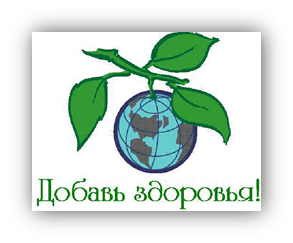 Санитарно-гигиенические условия ДОУ2.2. Материально-техническая база ДОУКадровые ресурсы ДОУВозрастной показательСтажевые показателиОбразовательный уровеньГистограмма уровня образования в динамикеУровень квалификацииГистограмма уровня квалификации в динамикеПроводимая физкультурно-оздоровительная работа не имела бы действенного результата без осуществления взаимосвязи в деятельности всех сотрудников дошкольного учреждения.	В ДОУ продумана система медицинского и педагогического взаимодействия, составлены рекомендации по распределению оздоровительной работы между всеми сотрудниками детского сада:Педагогический совет ДОУ:утверждает выбор новых здоровьесберегающих программ, методик, технологий;определяет перспективные направления физкультурно-оздоровительной работы ДОУ;организует работу по охране жизни и здоровья детей и сотрудниковМетодическая служба: определяет стратегию перспективы развития, создание программ физкультурно-оздоровительного развития ДОУ;организует, совершенствует содержание, формы и методы воспитательного процесса;создаёт условия для эффективности методического обеспечения;разрабатывает методические рекомендации по физкультурно-оздоровительной работе с детьми;осуществляет комплексное диагностирование уровня физического развития детей;контролирует и организует физкультурно-оздоровительную работу в ДОУ;анализирует, обобщает и распространяет передовой педагогический опыт физкультурно-оздоровительной работы с детьми.Медицинская служба:проводит профилактику, диагностику нарушений в физическом развитии детей;внедряет такие методы оздоровления, как фитотерапия, ароматерапия, дыхательная гимнастика;проводит общеукрепляющую терапию – самомассаж, иммунопрофилактику;осуществляет контроль за оздоровительно-профилактической работой;осуществляет организацию рационального питания детейАдминистративно-хозяйственная часть:отвечает за оснащение материально-технической базыПерспективы развития кадровМетодико-дидактические ресурсыПрограммное обеспечениеЗдоровьесберегающие технологииПерспективы развития научно-методических условий здорвьеориентированной деятельности Социальное партнёрство МДОУ № 61 по вопросам здоровьесбереженияРоль субьектов воспитательно-образовательного процесса в системе здоровьесбереженияВзаимодействие субъектов здоровьесбереженияСотрудничество детского сада и семьи в вопросах здоровьесбереженияВся физкультурно-оздоровительная работа в ДОУ проводится в тесном единстве с семьёй.      Основной целью ДОУ при взаимодействии с семьями является вовлечение родителей в образовательный процесс, в физическое и эмоциональное воспитание детей. Включая родителей в единый, совместный процесс физического воспитания ребёнка, пользуемся единой программой воспитания и развития ребёнка в дошкольном учреждении и в семье, представленной в методическом пособии «Дошкольное учреждение и семья – единое пространство развития», Т.Н. Дороновой, Е.В. Соловьёвой, А.И. Жичкиной, С.И. Мусиенко.Задачи физического воспитания ребёнка и их реализация в семье и в детском садупо Т.Н. Дороновой, Е.В. СоловьёвойЭффективными формами работы с семьёй по физическому воспитанию детей Совместные физкультурные досуги, праздники, дни здоровья, туристические походы;Дни открытых дверей, где родители имеют возможность присутствовать на утренней гимнастике, физкультурном занятии;Домашние задания, которые позволяют решить сразу несколько задач: повысить двигательную активность детей, подтянуть отстающего в движении ребёнка, дать родителям конкретное содержание для общения, столь необходимое и взрослому и ребёнку. Домашние задания должны быть строго индивидуальны, небольшие по объёму, конкретны по содержанию;Демонстрации передового опыта семейного воспитания: интервью, выставки, встречи с родителями, конференции.Больше узнать о ребёнке, его физическом развитии в семье, а также наметить наиболее важные и эффективные формы педагогической пропаганды, помогает анкетирование родителей. "Стержень системы воспитания – это долгий процесс пробуждения и развития в ребенке потребности к самосознанию, самоконтролю и воли к самосовершенствованию"Я. Корчак.                                 «Взрослым кажется, что дети не заботятся о своём здоровье…                                                            Нет. Детям совершенно так же, как и взрослым,                                                                               хочется быть здоровыми и сильными,                                                         только дети не знают, что для этого надо делать.                                                                                     Объясни им, и они будут беречься».Януш Корчак"Дети охотно всегда чем-нибудь занимаются. Это весьма полезно, а потому не только не следует этому мешать, но нужно принимать меры к тому, чтобы всегда у них было что делать"К.Д. Ушинский.Алгоритм реализации программы «Здоровье»Данный блок представлен мини-проектами по направлениям реализации программы.Оздоровительно-профилактическое направлениеВоспитательно-образовательное направлениеЦель: создание воспитательно-образовательного пространства, способствующего сохранению и укреплению физического, психического и социального здоровья всех субъектов образовательного процессаРабота с педагогамиЦель: Повышение профессиональной компетентности педагогических работников, реализующих здоровьесберегающую систему работы ДОУ в соответствии с ФГТРабота с воспитанникамиРабота с семьёйЦель: обеспечение оптимального взаимодействия ДОУ и семьи в вопросах здоровьесбережения воспитанниковМатериально-техническое направление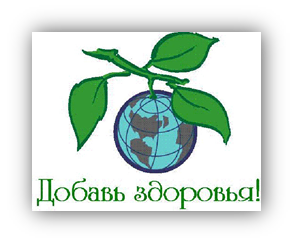 4.1. Критерии оценивания эффективности реализации программы4.2. Управление процессом сохранения здоровья детей в ДОУУправление процессом здоровья возможно на диагностике функционального состояния организма, включающего, по мнению Швецова А.Г., четыре критерия оценки здоровья:Резистентность – предполагает оценку неспецифической устойчивости организма к воздействию неблагоприятных факторов окружающей среды микробной и немикробной этиологии. О степени резистентности можно судить по числу простудных заболеваний, перенесенных ребенком в течение года, предшествовавшего медицинскому осмотру.Функциональное состояние основных органов и систем – отражает функциональные возможности основных систем жизнеобеспечения организма (сердечно-сосудистой, дыхательной, нервной и др.). Определение функционального состояния организма предполагает оценку реакции сердечно-сосудистой и дыхательной системы на определенные функциональные нагрузочные пробы.Степень и гармоничность физического развития – предполагает оценку состояния физического развития в сравнении со стандартом, и периодически – хода процесса физического развития путем сопоставления биологического и паспортного возраста ребенка.Степень напряжения адаптации – выражается в оценке первых трех критериев и является основой выделения трех групп здоровья.Особенности созревания каждой отдельной функции и всех функций вместе опеределяют функциональный генотип. При этом невызревание любой из функций (функциональная депривация) ведет за собой постепенное угасание данной функции с последующим процессом межфункционального рассогласования и депривации развития.Теория функциональной генетики рассматривает возможность выявления функциональных зон роста, которые определяют направление и темпы развития личности.  То есть у каждой личности есть «зона роста, где организм себя более целесообразно развивает, более комфортно чувствует. Нахождение и раскрытие этой зоны обеспечивает здоровое развитие личности и является основой  ее ранней профессиональной ориентации» (М.Л.Лазарев). Таким образом, основой управления здоровья должен стать мониторинг функционального развития  ребенка, позволяющий выстраивать в ДОУ траектории индивидуального саморазвития ребенка, раскрытия всех его духовных, интеллектуальных и физических возможностей, нахождения зоны личностного роста. Анализ педагогической литературы, опыта работы ДОУ по проблеме использования системы мониторинга здоровья  и проектирования индивидуальных траекторий развития  дошкольников показал, что в настоящее время не существует оптимальной модели мониторинга здоровья дошкольников. Все используемые модели мониторинга можно разделить на несколько направлений.Медицинский мониторинг здоровья,  см. Приложение № ___  «Паспорт здоровья», который  направлен на определение группы здоровья ребенка в рамках оздоровительно-профилактического направления и показаний для распределения в группы для детей с аллергопатологией.  Мониторинг адаптации, см. Приложение № ___Мониторинг физического развития детей,  см. Приложение № ___ «Паспорт здоровья», который характеризует  процесс роста и созревания организма. Для оценки физического развития используют чаще всего такие методы, как: антропометрию;антропоскопию;постановку функциональных проб;определение показателей физической подготовленности, см. Приложение № ___ «Мониторинг уровня усвоения ООП ДОУ по реализации ОО «Физическая культура»По результатам данного мониторинга определяют группу по физическому воспитанию для каждого ребенка, а так же средства и методы   коррекции физического развития.Мониторинг уровня усвоения направления «Физическое развитие» см. Приложение № ___Мониторинг уровня усвоения навыков плавания, см. Приложение № ____Мониторинг психического развития детей, см. Приложение № ____, который  характеризует процессы психического развития. Для оценки психического развития детей чаще всего используют методики диагностики уровня развития:мелкой моторики рук и координации движений;зрительного, слухового и тактильного восприятия;зрительной и слухоречевой памяти;пространственных и квазипространственных представлений;интеллектуальных процессов;мотивационной сферы;личностно-эмоциональных особенностей.Результатом данного мониторинга чаще всего становится внешняя дифференциация детей: определяются группы коррекционно-развивающего обучения, в которых реализуются специальные программы обучения и воспитания.Мониторинг речевого развития детей, см. Приложение № ___Связная речьГрамматический строй речиЗвуковая культура речи Мониторинг готовности ребенка к обучению в школе, см. Приложение № ___. При оценке психологической готовности используются методики по определению степени: речевого развития; развития мышления; развития внимания; развития зрительно – моторной координации; развития памяти;эмоционального состояния (наличие или отсутствие тревожности, преобладание отрицательных или положительных эмоций); энергетического запаса.Медицинский работник проводит скрининг-анкетирование для определения направлений оздоровительной работы с детьми: направление их на дополнительное обследование к специалистам,  разработка комплекса мер, направленных на предупреждение обострения и тяжести течения имеющихся заболеваний у детей. Скрининг-анкетирование проводится ежегодно перед началом учебного года.·        Педагогические работники ДОУ (воспитатели, физ. инструктор, психолог, логопед) проводят работу по определению направлений профилактической работы по расширению психосоматических возможностей ребенка. Диагностика степени гармоничности и физического развития и уровня состояния ведущих функций  жизнедеятельности организма проводится два раза в год (сентябрь, май), по необходимости – 3 раза в год (сентябрь, январь, май).·        Форма проведения диагностики -  «Здравиада» (авт. М.Л.Лазарев), детская игра, целью которой является соревнование ребенка с самим собой по достижению высоких результатов по заявленным в мониторинге тестам. Ребенку понятны основные используемые тесты. Он активный субъект исследования собственного здоровья и его развития.·        По результатам мониторинга заполняется индивидуальная карта (паспорт здоровья) ребенка, на основании которой определяются и корректируются индивидуальные траектории развития здоровья.Использование представленной модели мониторинга здоровья позволяет управлять процессом здоровья ребенка через создание условий для зоны личностного роста и обеспечение индивидуального саморазвития ребенка, раскрытия всех его духовных, интеллектуальных и физических возможностей. 4.3. Управление процессами по здоровьесбережению педагогов и родительского состава ДОУУправление процессом сохранения здоровья педагогов и родительского состава ДОУ отслеживается благодаря использованию анкетирования, тестирования и опросов. См. Приложение № ____4.4. Управление процессом амплификации материально-технических условий для сохранения и укрепления  здоровья всех субъектов ВОП в ДОУУправление процессом амплификации здоровьесберегающей среды ДОУ направлено на выявление сильных и слабых сторон материально-технической базы ДОУ и ежегодным планом мероприятий, направленных на улучшение, обновление, обогащение и поддержание ресурсов ДОУ.«Труд не позорит, а возвышает индивида до ранга человека»Я. Корчак.«Запрет не поможет, а помогут правила и соглашения, регулирующие неизбежное.»Я. Корчак.«Труд очень важен для воспитания человека. Гармоническое развитие личности предполагает развитие ума, сердца и руки. Только на основе труда возможно развитие духовных сил и способностей человека»И.Г. Песталоцци.Цель: Комплексное использование всех средств и мероприятий, направленных на сохранение, укрепление и оздоровление физического, психического и социального здоровья детей ДОУДостижение высокой эффективности физкультурно-оздоровительной  работы со всеми субъектами ВОП на уровне современных  требований.Задачи:Создание условий для физического развития и снижения заболеваемости детей ДОУПовышение педагогического мастерства и деловой квалификации работников ДОУ в рамках физкультурно-оздоровительной деятельностиИспользование современных здоровьесберегающих технологий в работе с детьмиЕдинство требований ДОУ и семьи по вопросам воспитания здорового ребенка и осознание родителями личной ответственности за физическое и психическое здоровье детейРезультат: Осознанное отношение взрослых и детей к своему здоровью, здоровью окружающих и понимание влияния образа жизни на состояние здоровья.Повышение уровня ориентации к современным условиям жизни.Овладение навыками самооздоровления.Повышение функциональных резервов организма ребенка.Снижение уровня заболеваемости детей и сотрудников ДОУ.Повышение качества образования по заданному направлению.Объекты контроляПаспорт Программы (Краткая аннотация программы) Пояснительная запискаАктуальностьНормативно-правовое обеспечениеКонцептуальные положенияЦель, задачи, направления реализации ПрограммыРезультатI блок: Информационно-аналитическийФизическое развитие и физическая подготовленность воспитанниковВалеологические умения и навыки воспитанников. ОБЖ.Здоровьесберегающее пространство (оздоровительный режим, комплексы закаливающих мероприятий, физкультурные занятия, оптимальный двигательный режим, бассейн)Коррекционное пространство (психологическая и логопедическая службы)II блок: Ресурсно-организационный2.1. Санитарно-гигиенические условия 2.2. Материально-технические ресурсы2.3. Кадровые ресурсы2.4. Методико-дидактические ресурсы2.5. Социальное партнёрствоIII блок: Проектно-технологический  3.1. Оздоровительно-профилактическое направление3.2. Воспитательно-образовательное направление3.3. Материально-техническое направлениеIV блок: Оценочно-результативный4.1. Критерии оценивания эффективности реализации Программы4.2. Управление процессом сохранения здоровья детей в ДОУ4.3. Управление процессами по здоровьесбережению педагогов и родительского состава ДОУ4.4. Управление процессом амплификации материально-технических условий для сохранения и укрепления здоровья всех субъектов ВОП в ДОУV блок: Контрольно-рефлексивныйПриложениеНаименование программыПрограмма «Здоровье»Основание для разработкиЗакон Российской Федерации «Об образовании в Российской Федерации» 29.12.2012 г. № 273 – ФЗ.Основные положения «Декларации прав человека», принятой Генеральной Ассамблеей ООН 10 декабря 1948 года.Основные положения «Конвенции о правах ребенка, принятой Генеральной Ассамблеей ООН 20 ноября 1989 года.Закон РФ «Об основных гарантиях прав ребенка РФ» № 124-фз от 24.07.98г.«Основы законодательства РФ Об охране здоровья граждан» № 5487-1 от 22.06.93г.Федеральный государственный образовательный стандарт дошкольного образования от 23.11.2009 г. № 655Санитарно-эпидемиологические правила от 30.06.2020 № 16 СП 2.4.3648-20Устав ДОУЗаказчик ПрограммыАдминистрация ДОУОсновные разработчики программыТворческая группа, администрация ДОУИсполнитель ПрограммыМуниципальное дошкольное образовательное учреждение «Детский сад № 61»Участники ПрограммыСпециалисты и педагоги МДОУ «Детский сад № 61», воспитанники дошкольного учреждения и их родителиЦели программыСохранение и укрепление здоровья субъектов образовательного процесса в свете концепции модернизации Российского образования.Задачи программы1. Создать условия для оптимизации качества воспитания и образования воспитанников на основе учета их индивидуальных способностей, склонностей, адаптационно-приспособительных возможностей, особенностей индивидуального психофизического статуса.2. Улучшить материально-техническую базу учреждения, служащую для формирования, сохранения и укрепления здоровья участников воспитательно-образовательного процесса.3. Осуществлять медико-физиологический и психолого-педагогический мониторинг и диагностику состояния здоровья воспитанников и педагогов ДОУ.4. Осуществлять научно-методическое, психологическое, организационное, правовое обеспечение программы, включая:а) построение системы непрерывного образования по вопросам формирования, сохранения и укрепления здоровья воспитанников для родителей, педагогов;б) формирование системы знаний о здоровье и здоровом образе жизни, мотивации на сохранение здоровья у воспитанников через непосредственно образовательную деятельностья, образовательную деятельность в режимных моментах, самостоятельную деятельность и кружковую работу;в) изучение и внедрение здоровьесберегающих технологий в воспитательно-образовательный процесс учреждения.5. Осуществлять контроль за соблюдением законодательных и нормативных актов, регламентирующих деятельность МДОУ детский сад № 61  в вопросах сохранения здоровья обучающихся и педагогов.Срок реализации2021-2026 гг.Основные направления работы1.Оздоровительно-профилактическое направление    Система адаптационно-оздоровительной работы с вновь поступившими воспитанниками Система работы с детьми в группах общеразвивающей направленности  Система работы с детьми с аллергопатологией  Организация работы бассейна Организация питания Мониторинг отслеживания здоровья воспитанников Система подготовки и повышения квалификации медицинских работников и работников пищеблока2. Воспитательно-образовательное направление  Система обеспечения психологического комфорта в ДОУ Реализация образовательного направления «Здоровье» Реализация образовательного направления «Физическая культура» Система повышения профессиональной компетентности педагогических кадров и родительского состава ДОУ Мониторинго-диагностическое обследование воспитанников ДОУ3. Материально-техническое направление Содержание зданий и помещений Организация здоровьесберегающей предметной среды в ДОУ  Методико-дидактическое обеспечениеОжидаемые результатыреализуемой программыОздоровительно-профилактическое направление1.Повышение функциональных резервов организма к неблагоприятным факторам внутренней и внешней среды2.Снижение уровня заболеваемости3.Повышение профессиональной компетентности медицинских работников4.Обеспечение оптимального взаимодействия дошкольного образовательного учреждения с социальными институтами города по вопросам здоровьесбереженияВоспитательно-образовательное направление1.Повышение уровня ориентации к современным условиям жизни2.Овладение навыками и методами самооздоровления3.Формирование осознанного отношения к здоровью4.Формирование здорового образа жизни и интереса к занятиям физкультурой5.Повышение уровня профессиональной компетенции у педагогов и родителей6.Разработан социально-педагогический и психолого-физиологический мониторинг, обеспечивающий возможность своевременной оценки и коррекции влияния педагогических инноваций, условий обучения, социальных перемен на состояние здоровья, всех субъектов воспитательно-образовательного процесса7.Апробированы методики по ранней диагностике8.Осуществлена разработка материалов, позволяющие систематизировать деятельность учреждения по формированию здорового образа жизни детей, педагогов9.Создание информационной базы данных об исследованиях по культуре здоровья, о программно-технических средствах, методах оценки, коррекции и реабилитации психосоматического здоровья10.Подготовка учебно-методической литературы по проблемам научных основ формирования и сохранения здоровья, его мониторинга и коррекцииМатериально-техническое направление1. Создание условий для развития детей раннего возраста2. Создание условий для охраны и укрепления здоровья детей3. Создание комплексной здоровьесберегающей модели в современной образовательной системе ДОУ4. Создание динамичной системы управления оздоровлением участников процесса, направленного на охрану и укрепление здоровья детей.5. Формирование системы контроля за выполнением законодательств в области охраны, укрепления и формирования здоровья детей и педагогов.6. Внедрение современных здоровьесберегающих технологий в образовательный процесс.7.  Усовершенствование материально-технической базы по обеспечению здоровьесберегающей системы.8.  Отработка технологий мониторинга состояния образовательной среды.ЦельЗадачиРезультат1.Оздоровительно-профилактическое1.Оздоровительно-профилактическое1.Оздоровительно-профилактическоеСоздание медико-психологических условий, способствующих сохранению и укреплению здоровья воспитанников и сотрудников ДОУ1.Обеспечение благоприятного течения адаптации2.Выполнение санитарно-гигиенических норм и требований3.Соблюдение режима дня4.Создание условий для обеспечения воспитанников качественным питанием5. Создание условий для комплексной оценки состояния здоровья ребенка, его физического развития с определением функциональных резервных возможностей организма.6.Организация коррекционно-реабилитационной работы, предупреждение стрессовых и конфликтных ситуаций7.Применение различных методов оздоровления: закаливания, лечебной гимнастики, самомассажа, элементов музыкотерапии, изотерапии, релаксации8.Постоянная система подготовки и повышения квалификации медицинских работников1.Повышение функциональных резервов организма к неблагоприятным факторам внутренней и внешней среды2.Снижение уровня заболеваемости3.Повышение профессиональной компетентности медицинских работников4.Обеспечение оптимального взаимодействия дошкольного образовательного учреждения с социальными институтами города по вопросам здоровьесбережения2. Воспитательно-образовательное2. Воспитательно-образовательное2. Воспитательно-образовательноеСоздание воспитательно-образовательного пространства, способствующего сохранению и укреплению физического, психического и социального здоровья всех субъектов образовательного процесса1.Организация здоровьесберегающей деятельности в ДОУ2.Внедрение в деятельность здоровьесберегающих технологий3.Осуществление медико-физиологического и психолого-педагогического мониторинга и диагностики состояния здоровья воспитанников и педагогов учреждения4. Организация системы взаимодействия педагогического коллектива дошкольного учреждения и родителей в рамках сохранения и укрепления здоровья воспитанников5. Использование различных форм массовой пропаганды здорового образа жизни и  наглядной информации6.Проведение медико-педагогических консилиумов7.Формирование необходимых знаний в области гигиены, медицины, физической культуры8. Формировать у воспитанников жизненно-важные двигательные навыки и умения, способствующие укреплению здоровья9. Создавать условия для проявления положительных эмоций10.Способствовать проявлению разумной смелости, решительности, уверенности в своих силах с помощью подбора физических упражнений, соответствующих возрастным и индивидуальным особенностям детей.1.Повышение уровня ориентации к современным условиям жизни2.Овладение навыками и методами самооздоровления3.Формирование осознанного отношения к здоровью4.Формирование здорового образа жизни и интереса к занятиям физкультурой5.Повышение уровня профессиональной компетенции у педагогов и родителей6.Разработан социально-педагогический и психолого-физиологический мониторинг, обеспечивающий возможность своевременной оценки и коррекции влияния педагогических инноваций, условий обучения, социальных перемен на состояние здоровья, всех субъектов воспитательно-образовательного процесса7.Апробированы методики по ранней диагностике8.Осуществлена разработка материалов, позволяющие систематизировать деятельность учреждения по формированию здорового образа жизни детей, педагогов9.Создание информационной базы данных об исследованиях по культуре здоровья, о программно-технических средствах, методах оценки, коррекции и реабилитации психосоматического здоровья10.Подготовка учебно-методической литературы по проблемам научных основ формирования и сохранения здоровья, его мониторинга и коррекции3.Материально-техническое3.Материально-техническое3.Материально-техническоеСовершенствование здоровьесберегающей среды в ДОУ1.Содержание зданий и помещения ДОУ в соответствии с нормативами2.Обновление материально-технической базы:приобретение столов и стульев для групп в соответствии с ростом детейприобретение ионизаторов в группыпополнение спортинвентарем спортзала и бассейна3.Преобразование предметной среды: благоустройство физкультурной площадки.оборудование  спортивной площадки:     “полосой препятствий” для развития выносливости, гимнастической стенкой и бревном, различными малыми формами для организации двигательной активности детей на свежем воздухе восстановление зоны уединения  (для снятия эмоционального напряжения)  в каждой возрастной группе 4.Создание научно-методического, психологического, организационного, правового обеспечения программы1.Создание условий для развития детей раннего возраста2.Создание условий для охраны и укрепления здоровья детей3. В ДОУ имеются специальные помещения для коррекционной работы с детьми4. В ДОУ созданы условия для физического развития детей                        ГодГруппа 201820182019201920202020                        ГодГруппа Кол-во%Кол-во%Кол-во%I10,310,372,4II29289,629289,621775,4III329,8329,86422,2IV------V10,310,3--Общее кол-во детей326100326100288100Год201820192020Пропуски(в днях)11,511,37,9Год201820192020Индекс здоровья (%)8,98,96,7Год201820182019201920202020Кол-во ЧБДКол-во%Кол-во%Кол-во%Кол-во ЧБД247,3216,43211,1Год201820192020ЗаболеваемостьКол-во случаевКол-во случаевКол-во случаевСоматические616 - 189%523 - 160,4% 368 – 94,8%Инфекционные17 - 5,2%37  - 11,3% 20 – 5,2%Всего633 - 194,2%560  - 171,7% 388 – 134,7%Показатели МЗ201820192020Выполнение детодней69,1%67,6%63,9%Заболеваемость11,511,37,9 Кол-во неболевших детей293220Индекс здоровья8,98,96,7Кол-во детей: всего326 чел.319 чел.288 чел.Выполнение детодней201820192020Пропущено всего: (дней)2468024374 35591%30,9%31,8% 58,8%Пропущено по болезни:37643670 2460%4,7%4,7% 4,1%Пропущено по прочим причинам (домашний режим, отпуск родителей, прогулы без уважительной причины): (дней)2091620704 38051%26,2%84,9% 62,9%Год2018-2019уч. год2018-2019уч. год2019-2020 уч. год2019-2020 уч. год2020-2021уч. год2020-2021уч. годУровни физической подготовленностиНачало годаКонец годаНачало годаКонецгодаНачало годаКонец годаВысокий22%54%36%57%29%59%Средний30%34%21%27%18%30%Низкий48%12%43%16%53%11%Всего(кол-во человек)326326313315287283		Физкультурно-оздоровительные мероприятия:		Физкультурно-оздоровительные мероприятия:		Физкультурно-оздоровительные мероприятия:1.Утренняя гимнастикаЕжедневно: младший возраст – в зале, средний и старший возраст: 3 раза в неделю – на открытом воздухе (в зависимости от погодных условий), 2 раза в неделю – в зале (ритмическая гимнастика) (10-15 мин)2. ФизминуткаЕжедневно, по мере необходимости (3-5 мин)3.Подвижные игрыЕжедневно на прогулке (20-30 мин)4.Оздоровительный бегЕжедневно в конце прогулки: средний и старший возраст (3-7 мин.)5.Индивидуальная работа по развитию движенийЕжедневно во время вечерней прогулки (12-15 мин)6.Гимнастика после снаЕжедневно в сочетании с воздушными ваннами (5 мин)7.ПрогулкиЕжедневно утром и вечером8.Прогулки-походыОдин раз в квартал, начиная со старшей группы (1-2 часа)Непосредственно образовательная деятельностьНепосредственно образовательная деятельностьНепосредственно образовательная деятельность1.По физической культуреЕжедневно, 3 раза в неделю:-два занятия проводит инструктор по физвоспитанию;-одно занятие проводят воспитатели на группах (как часть оздоровительной прогулки),-продолжительность в мл.гр. – 15-20 мин, в ст. гр. – 20-25 мин., в подгт.гр. – 30 мин.2.Уроки здоровья и безопасностиНачиная со средней группы 1 раз в месяцСамостоятельная деятельность детейСамостоятельная деятельность детейСамостоятельная деятельность детей1.Самостоятельная двигательная деятельностьЕжедневно в помещении и на прогулкеФизкультурно-массовые мероприятияФизкультурно-массовые мероприятияФизкультурно-массовые мероприятия1.День здоровьяОдин раз в квартал, начиная с младшей группы2.Физкультурный досугОдин раз в месяц, начиная с младшей группы (20-40 мин)3.Спортивно-семейный праздник «Папа, мама, я – спортивная семья»Один раз в год с родителями и воспитанниками старшей группы4.Игры-соревнования «Весёлые старты», «Весёлая лыжня»Один-два раза в год между старшей и подготовительной к школе группамиДополнительные занятияДополнительные занятияДополнительные занятия1. Индивидуальные занятия с детьми с аллергопатологией и имеющими нарушения в осанке (кружок «Здоровишка»)Два раза в неделю2.Кружок «Хореография» (игровой стретчинг и ритмика)Два раза в неделю3.Домашние заданияОпределяются воспитателемМладший возраст Доставить как можно больше удовольствия, научить правильно использовать оборудование, ориентироваться во всём пространстве зала или спортивной площадки.Средний возрастРазвивать физические качества, прежде всего выносливость и силу, обучать элементарной страховке при выполнении спортивных упражнений, что является основой физической подготовки в целом.Старший возрастУделять большее внимание физической подготовке воспитанников, создавать условия для реализации интересов детей, раскрытия их двигательных способностей и воспитания самостоятельности.Вводная частьОсновная частьЗаключительная часть- Разные виды ходьбы, упражнения строевые, на ориентировку в пространстве, разминочный бег, упражнения на восстановление дыхания- Общеразвивающие упражнения- Основные виды движений- Подвижные игрыУспокаивающая ходьба (малоподвижная игра), дыхательные упражненияВводная частьОсновная частьЗаключительная часть- Разные виды ходьбы, упражнения строевые, на ориентировку в пространстве, разминочный бег, упражнения на восстановление дыхания- Общеразвивающие упражнения2-3 игры с разными видами движений (последняя большей подвижности)Малоподвижная игра, дыхательные упражненияМладший возраст2-4 годаСредний возраст5-6 летСтарший возраст6-7 летЗИМАПрогулкаПолоскание ртаБосохождениеПрогулкаПолоскание ртаБосохождениеСон в проветриваемом помещенииУтренний приём на воздухеУтренняя гимнастика на улицеСон в проветриваемом помещенииБосохождениеПолоскание ртаВЕСНАСон в проветриваемом помещенииПолоскание ртаПрогулкаБосохождение Утренний приём на воздухе Утренняя гимнастика на воздухеПрогулка Сон в проветриваемом помещенииПолоскание ртаДыхательная гимнастикаУтренний приём на воздухеУтренняя гимнастика на воздухеСон в проветриваемом помещенииПрогулка Босохождение Полоскание рта Дыхательная гимнастикаЛЕТОУтренний приём на воздухе Утренняя гимнастика на воздухеПрогулкаСолнечные ванныБосохождение Сон в проветриваемом помещенииПолоскание ртаУтренний приём на воздухеУтренняя гимнастика на улицеПрогулка Солнечные ванныБосохождение Полоскание ртаСон в проветриваемом помещенииутренний приём на воздухеУтренняя гимнастика на воздухеПрогулкаСолнечные ванныБосохождение Сон в проветриваемом помещенииПолоскание рта ОСЕНЬПрогулкаПолоскание ртаБосохождение Дыхательная гимнастика Утренний приём на воздухеУтренняя гимнастика на воздухе Прогулка Сон в проветриваемом помещенииБосохождение Полоскание ртаДыхательная гимнастикаУтренний приём на воздухеУтренняя гимнастика на воздухе Прогулка Сон в проветриваемом помещенииБосохождение Полоскание ртаДыхательная гимнастикаУровни2018-2019Высокий 26 чел. – 12,4%Средний 141 чел. – 67,1%Низкий 43 чел. – 20,5%Всего 210 чел.№Создание условийОтветственныеВыполнение санитарных требований к помещению, участку, оборудованию.ЗаведующийЗам.зав. по АХРРациональное построение режима дняЗаведующийСтарший воспитательПедагогиОрганизация образовательного процесса согласно требований к максимальной учебнойнагрузке детей.ЗаведующийСтарший воспитательПедагогиВыполнение основных требований к организации физического воспитанияЗаведующийСтарший воспитательСтаршая медсестраПедагогиОбеспечение безопасных условий пребывания в ДОУЗаведующийЗам.зав по АХРСтарший воспитательСтаршая медсестраПедагогиСанитарно-просветительская работа (с сотрудниками и родителями),Старший воспитательСтаршая медсестраПедагогиПолноценное сбалансированное питаниеЗаведующийСтаршая медсестра№ п/пКритерии медико-социальных условий пребывания детей в ДОУПерспективы развитияОтветственныеВ ДОУ созданы условия для развития детей раннего возрастаВ ДОУ созданы условия для развития детей раннего возрастаВ ДОУ созданы условия для развития детей раннего возрастаВ ДОУ созданы условия для развития детей раннего возраста1.1.Имеются игры и оборудование для развития ходьбы и других видов движений детейОбновить и пополнить игровой материал, способствующийактивизации движений малышейЗаведующийВоспитателиВ ДОУ созданы условия для охраны и укрепления здоровья детейВ ДОУ созданы условия для охраны и укрепления здоровья детейВ ДОУ созданы условия для охраны и укрепления здоровья детейВ ДОУ созданы условия для охраны и укрепления здоровья детей2.1.В ДОУ имеется медицинский кабинет, изолятор, процедурная, оснащённые необходимым медицинским оборудованиемПриобрести гидромассажные ванночки для ног (профилактика плоскостопия); прибор для проведения ингаляций, аппарат для кислородных коктейлей,новый ростомерЗаведующийСтаршая медсестраВ ДОУ имеются специальные помещения для коррекционной работы с детьмиВ ДОУ имеются специальные помещения для коррекционной работы с детьмиВ ДОУ имеются специальные помещения для коррекционной работы с детьмиВ ДОУ имеются специальные помещения для коррекционной работы с детьми3.1.Имеется кабинет логопедаОбновить наглядно-дидактические пособия ЗаведующийУчитель-логопед3.2Имеется комната психологической разгрузкиОформить «Дорожки ощущений» для босохождения закрытыми глазамиЗаведующийПедагог-психологВ ДОУ созданы условия для физического развития детейВ ДОУ созданы условия для физического развития детейВ ДОУ созданы условия для физического развития детейВ ДОУ созданы условия для физического развития детей4.1.Имеется спортивный зал, бассейн, физкультурные центры в каждой группеОбновить и пополнить спортинвентарь, коррекционные дорожки для профилактики плоскостопия, приобрести разнообразные тренажёрыЗаведующий, инструктор по физической культуре, воспитатели4.2.На участке созданы условия для физического развития: оборудована спортивная площадка, автодром, на групповых участках имеется разнообразное спортивно-игровое оборудованиеОбновить уже имеющееся спортивно-игровое оборудование;Оформить «Тропу здоровья»В зимнее время на территории ДОУ оформлять лыжню, Заведующий,Старший воспитатель,Инструктор по физической культуре4.3В ДОУ действует мини-выставка «Детский сад и спорт»Оформить новые экспозиции, в соответствии с здоровьесберегающим развитием ДОУСтарший воспитатель,Инструктор по физической культуреКол-вопедагоговДо 25До 30До 35До40До45До50Старше 502018-201934235545102019-2020363–8,3%3–8,3%4-11,1%4–11,1%5–13,8%7–19,4%10–27,7%2020-2021323 – 9,4 %07 – 21,9%4 – 12,5%5 – 15,6%6 – 18,8%7 – 21,9%ГодКол-во педагоговДо5 лет5-10 лет10-15 лет15-20 летБолее 202018-2019342856132019-2020366-16,6%8-22,2%5-13,8%5-13,8%15-41,6%2020-2021324 – 12,5%8 - - 25%4 – 12,5%5 – 15,6%8 – 25%Год Кол-во педагоговВысшееНеполное проф.Среднее проф.Сред. спец. непроф.2018-20193421 – 61,7%-13 – 38,3%-2019-20203619 – 53%-17 – 47%-2020-20213220 – 62,5%-12 – 37,5%-ГодКол-во педагоговВысшаяПерваяСоответствиеБез категории2018-2019348 – 23,5%10 – 29,4%10 – 29,4%6 – 17,6%2019-2020369 – 25%10 – 28%12 – 33,3%5 – 13,8%2020-2021329 – 28%12 – 37,5%3 – 9,4%8 – 25%№МероприятияСрокиОтветственные1.Повышение квалификации педагогических кадров и персонала в вопросах здоровьесбережения на курсах повышения квалификации, проблемных семинарахЕжегодноЗаведующий2.Организация работы творческих групп по проблемам здоровьесбереженияЕжегодноСтарший воспитатель3.Выявление и распространение положительного педагогического опыта по вопросам сохранения и укрепления здоровья всех участников воспитательно-образовательного процесса в ДОУ ПостоянноЗаведующий, старший воспитатель4.Проведение семинаров, консультаций здоровьесберегающей направленности с  приглашением специалистовЕжегодноСтаршая медсестра, старший воспитатель№Название программыКоличество групп их реализующихКомплексныеКомплексныеКомплексные1.«От рождения до школы» под ред.  Н.Е.Вераксы и др.14ПарциальныеПарциальныеПарциальные1.«Физическая культура дошкольникам» Л.Д.Глазыриной42.«Программа оздоровительно-развивающей работы с дошкольниками» В.Т.Кудрявцева, Б.Б.Егорова4№Название технологииПрограммно-методическое обеспечениеКоличество группТехнологии сохранения и стимулирования здоровьяТехнологии сохранения и стимулирования здоровьяТехнологии сохранения и стимулирования здоровьяТехнологии сохранения и стимулирования здоровья1.1.Игровой стретчинг и ритмопластикаА.И.Буренина «Ритмическая мозаика»41.2.Релаксация- М.Ю.Картушина «Зелёный огонёк здоровья»- В.Т.Кудрявцев, Б.Б.Егоров «Развивающая педагогика оздоровления»Ю.Ф. Змановский Н.Н. Алямовская «Здоровье»141.3.Коррегирующая гимнастика (нарушения осанки, плоскостопие)- М.Ю.Картушина «Зелёный огонёк здоровья»- В.Т.Кудрявцев, Б.Б.Егоров «Развивающая педагогика оздоровления»Ю.Ф. Змановский Н.Н. Алямовская «Здоровье»141.4.Дыхательная гимнастика- М.Ю.Картушина «Зелёный огонёк здоровья»- В.Т.Кудрявцев, Б.Б.Егоров «Развивающая педагогика оздоровления»Ю.Ф. Змановский Н.Н. Алямовская «Здоровье»141.5.«Здоровый дошкольник»- М.Ю.Картушина «Зелёный огонёк здоровья»- В.Т.Кудрявцев, Б.Б.Егоров «Развивающая педагогика оздоровления»Ю.Ф. Змановский Н.Н. Алямовская «Здоровье»141.6.Технология оздоровления- М.Ю.Картушина «Зелёный огонёк здоровья»- В.Т.Кудрявцев, Б.Б.Егоров «Развивающая педагогика оздоровления»Ю.Ф. Змановский Н.Н. Алямовская «Здоровье»14Технологии обучения здоровому образу жизниТехнологии обучения здоровому образу жизниТехнологии обучения здоровому образу жизниТехнологии обучения здоровому образу жизни2.1.Уроки здоровья и безопасности- Н.А.Авдеева, Н.Л.Князева, Р.Б.Стеркина «Безопасность: Учебное пособие по основам безопасности жизнедеятельности детей старшего дошкольного возраста»- Белая К.Ю., Зимонина В.Н. «Твоя безопасность: Как себя вести дома и на улице»62.2.СамомассажВ.Т.Кудрявцев, Б.Б.Егоров «Развивающая педагогика оздоровления»62.3.Технология обучения плаваниюТ.И.Осокина, Е.А.Тимофеева, Т.Л.Бочина «Обучение плаванию в д/с»10Коррекционные технологииКоррекционные технологииКоррекционные технологииКоррекционные технологии3.1.Технологии музыкального воздействияН.Н.Ефименко «Театр физического воспитания дошкольников»53.2.Технологии коррекции поведенияС.В.Крюкова, Н.П.Слободяник «Удивляюсь, злюсь, боюсь, хвастаюсь и радуюсь»63.3.ПсихогимнастикаМ.И.Чистякова «Психогимнастика»63.4.Технологии воздействия цветомН.М.Погосова «Цветовой игротренинг»6№МероприятияСрокиОтветственные1.Организация методических мероприятий (тематический педсовет, консультация, семинар и т.д.)  по вопросам здоровьесбереженияЕжегодноСтарший воспитатель, инструктор по физической культуре2.Разработка методических рекомендаций по вопросам формирования компетентности здоровьесбережения у дошкольников (конспекты занятий, уроков здоровья и безопасности, сценарии спортивных праздников, развлечений, походов и экскурсий, наглядный материал и т.д.)ЕжегодноСтарший воспитатель,педагоги3.Оснащение воспитателей методическими пособиями и рекомендациями по внедрению здоровьесберегающих технологий в ДОУ (приобретение методической литературы, организация подписки на периодические издания)ЕжегодноСтарший воспитатель,4.Организация работы по образовательным проектам спортивной и оздоровительной тематики со всеми субъектами ВОПЕжегодноСтарший воспитатель, инструктор по физической культуресубъектзадачинаукаразработка средств и методик фиксации фактов, фиксация фактовнаукавыявление причинно-следственных связей и разработка научных моделейнаукаразработка новых технологий и их компонентовнаукаэкспериментальное обоснование новых моделей здоровьесбережениянаукаразработка средств и приемов экспертизынаукапросвещение педагогов, родителейадминистрация ДОУсоблюдение СанПиНадминистрация ДОУвнедрение новых технологий оздоровленияадминистрация ДОУэкспериментальное обоснование новых моделей здоровьесбережения в ВОПадминистрация ДОУобеспечение переподготовки кадровадминистрация ДОУсоздание инфраструктуры для оздоровительной деятельностиадминистрация ДОУвлияние на социальные и экономические факторыадминистрация ДОУвлияние на психологические факторы их контрольпедагогпросвещение воспитанниковпедагогмотивация воспитанников на сохранение и укрепление здоровьяпедагогсоздание эффективного психологического климата в группепедагогвыбор адекватных средств и методовпедагогиндивидуальный подходпедагогвзаимодействие с семьейпедагогвлияние на микросоциумпедагогфиксация проблемродителисоздание условий для воспитания и образования ребенкародителисоздание условий для оздоровления ребенкародителиформирование морали, социальных установокродителиформирование мотивации к сохранению и укреплению здоровья ребенкародителипередача культурных традицийродителивзаимодействие с педагогомребёнокформирование собственной мотивации к сохранению здоровьяребёнокформирование привычки соблюдать гигиенические правила и нормыребёнокусвоение познавательного материаларебёнокнацеленность на поиск позитивного выхода в проблемных ситуацияхадминистрацияпедагогврачсемьяребёнокадминистрацииинформация и
управлениеотчет и
результатпрогноззаказ и финансыобъект
управленияпедагогууправление и
контрольперсональную
информациюпрогноз и
ограничениясодействиеобъект
обучения и
воспитанияврачузапрос на
диагностикукомпоненты
анамнезакомпоненты
анамнезакатамнезобъект
диагностики и
лечениясемьеобъективное
оцениваниеуспехи и
проблемыдиагноз
и прогнозобмен опытомудовлетворение
или
разочарованиеребёнкукритерии
и оценкизнания, навыки
и оценкулечениеусловия
для жизни и
здоровьесбережениямотивациюПрограммные задачиРеализация задач в семьеРеализация задач в детском саду1. Обеспечить условия комфортной адаптации ребёнка к детскому садуСлужить эмоциональной опорой для ребёнка.Оказывать педагогам помощь в налаживании нормальной жизни малыша в детском саду.Дать ему возможность постепенно привыкать к новым условиям.Максимально подробно и точно отвечать на все вопросы педагогов о ребёнке.Продумать, какие любимые вещи, игрушки, книги малыш возьмёт с собой в группу детского сада.Предварительно узнать как можно больше об особенностях ребёнка.Оказать ему эмоциональную поддержку.Способствовать постепенному привыканию к ДОУ.2. Разработать индивидуальную программу формирования здоровья.Обеспечить полную информацию о состоянии здоровья ребёнка.Координировать работу медицинской и психологической служб ДОУ с педагогами.3. Создать условия для физического и психологического комфорта в ДОУ.Соблюдать дома режим сна и питания, диету, принятые в детском саду.Соблюдать рациональный режим сна, питания, диету.Выработать ритуалы проведения режимных моментов.4. Воспитывать привычку к чистоте, формировать гигиенические навыки.В домашних условиях поддерживать привычки, вырабатываемые в детском саду.Хвалить ребёнка за проявления самостоятельности, правильное выполнение гигиенических процедур.Учить детей:Умываться, летом мыть ноги перед сном, следить за состоянием рук, мыть руки после прогулки, пользоваться унитазом и туалетной бумагой, чистить зубы и полоскать рот после еды, правильно применять предметы индивидуального пользования - расчёску, полотенце, носовой платок.5. Осуществлять профилактику нарушения зрения.Создавать условия для правильного освещения тех мест, где ребёнок рисует, просматривает книги.Приучать дошкольника контролировать позу за столом.Включать в комплекс гимнастики после пробуждения (или перед дневным сном) упражнения на расслабление глаз.6. Осуществлять профилактику нарушения осанки, плоскостопия.Выполнять упражнения по рекомендации врача. Правильно подбирать обувь для ребёнка.Проводить диагностику состояния стопы, осанки детей. Вводить ЛФК по показаниям. Снабжать родителей комплексами упражнений для их ребёнка. Следить за обувью, позой детей за столом.7. Поддерживать потребность в спонтанной двигательной активности, создавать условия для «мышечной радости».Соблюдать режим прогулок. Давать возможность ребёнку во время прогулок много свободно двигаться.Ввести семейную традицию занятий спортом, приобщать ребёнка к ходьбе на лыжах, коньках, спортивным играм, плаванию.Создавать условия для спонтанной двигательной активности в группах и на территории детского сада.Проводить физкультурные занятия, двигательные пятиминутки после интенсивной интеллектуальной нагрузки в течение дня.СрокМероприятиеРезультат2021-2022г.Медико-оздоровительный проект «Сопровождение детей с аллергопатологией»Приложение __Совершенствование системы работы с детьми, страдающих аллергопатологией2022-2023г.Медико-оздоровительный проект «Сопровождение детей с аллергопатологией»Приложение __Совершенствование системы работы с детьми, страдающих аллергопатологией2023-2024г.Медико-психолого-педагогический проект «Проектирование и реализация индивидуальной траектории развития здоровья ребенка в ДОУ» Совершенствование карт индивидуального сопровождения и паспорта здоровья2024-2025г.Медико-психолого-педагогический проект «Адаптация»                                                                                     Приложение __Совершенствование системы работы с детьми в условиях адаптации воспитанников к детскому саду2025-2026г.Медико-педагогический проект «Закаливание»Отработка системы взаимодействия специалистов и медицинского персонала по закаливаю воспитанниковСрокиМероприятиеРезультат: продукт творческой деятельности2021-2022г.Психолого-педагогический проект «Моё здоровье – в моих руках» Приложение __Круглый стол «Быть здоровым – здорово»Июнь-август 2022г.Педагогический проект «Лето-2022»                                                     Приложение __Педагогическая конференция2022-2023г.Педагогический проект «Здоровье и безопасность» Приложение __Педагогический совет: «Здоровье и безопасность»Июнь-август 2033г.Педагогический проект «Лето-2023»Педагогическая конференция2023-2024г.Педагогический проект «Проектирование и реализация индивидуальной траектории развития здоровья ребенка в ДОУ»     Разработка индивидуального плана сопровождения воспитанниковИюнь-август 2024г.Педагогический проект «Лето-2024»Педагогическая конференция2024-2025г.Социально-педагогический проект «Взаимодействие ДОУ с семьёй как составляющая воспитательного воздействия на воспитанников»    Организация клуба «Мамина школа»Июнь-август 2025г.Педагогический проект «Лето-2025»Педагогическая конференция2025-2026г.Педагогический проект «Здоровьесберегающие технологии в ДОУ»Интерактивная игра «Педагоги и специалисты»Июнь-август 2026г.Педагогический проект «Лето-2026»Педагогическая конференция2021-2022 г.2021-2022 г.2021-2022 г.2021-2022 г.2021-2022 г.2021-2022 г.2021-2022 г.2021-2022 г.Возраст воспитанниковМероприятиеВид проектаИнтеграция специалистовИнтеграция специалистовРезультат: продукт детского творчестваРезультат: продукт детского творчестваРезультат: продукт детского творчества2-3 годаПедагогический проект «Воспитаниекультурно-гигиенических навыков и навыков самообслуживания у детей младшего дошкольного возраста»                                                                                           Приложение __Долгосрочный (1 год), групповойВоспитатели групп, музыкальный руководительВоспитатели групп, музыкальный руководительРазвлечение «Вот, какие мы большие»Развлечение «Вот, какие мы большие»Развлечение «Вот, какие мы большие»3-4 годаПедагогический проект «Овощи  и фрукты – нужные продукты»                                                  Приложение __Среднесрочный (3 месяца), групповойВоспитатели групп, руководитель ИЗО, музыкальный руководитель, учитель-логопедВоспитатели групп, руководитель ИЗО, музыкальный руководитель, учитель-логопедКоллективная работа (аппликация) «Овощи и фрукты)Коллективная работа (аппликация) «Овощи и фрукты)Коллективная работа (аппликация) «Овощи и фрукты)4-5 летИсследовательско-творческий проект «Капелька»Долгосрочный , групповойВоспитатели групп, руководитель ИЗО, музыкальный руководительВоспитатели групп, руководитель ИЗО, музыкальный руководительВыставка работ детского творчестваВыставка работ детского творчестваВыставка работ детского творчества5-6 летПедагогический проект «Вместе с мамой, вместе с папой я здоровым быть хочу»Долгосрочный Инструктор по физкультуре, воспитатели группИнструктор по физкультуре, воспитатели группСпортивный праздникСпортивный праздникСпортивный праздник6-7 летПсихолого-педагогический проект «Психологическое сопровождение будущих первоклассников»Долгосрочный Педагог-психолог, воспитатели группПедагог-психолог, воспитатели группУспешное прохождение тестов Керна-Йерасека и психологической готовности к школе КумаринойУспешное прохождение тестов Керна-Йерасека и психологической готовности к школе КумаринойУспешное прохождение тестов Керна-Йерасека и психологической готовности к школе Кумариной2022-2023 г.2022-2023 г.2022-2023 г.2022-2023 г.2022-2023 г.2022-2023 г.2022-2023 г.2022-2023 г.2-3 годаПедагогический проект «Адаптация»                                                      Приложение __Краткосрочный (3 мес.)Воспитатели, педагог-психолог, медицинский персоналВоспитатели, педагог-психолог, медицинский персоналПрактическая конференция с родителямиПрактическая конференция с родителямиПрактическая конференция с родителями2-3 годаПедагогический проект «Воспитание культурно-гигиенических навыков и навыков самообслуживания у детей младшего возраста»                                  Приложение__Долгосрочный Воспитатели группВоспитатели группРазвлечение «Вот, какие мы большие»Развлечение «Вот, какие мы большие»Развлечение «Вот, какие мы большие»3-4 годаПедагогический проект «Воспитание культурно-гигиенических навыков и навыков самообслуживания у детей младшего возраста»                                  Приложение__Долгосрочный Воспитатели группВоспитатели группРазвлечение «Вот, какие мы большие»Развлечение «Вот, какие мы большие»Развлечение «Вот, какие мы большие»4-5 летПедагогический проект «Пальчиковые игры»Долгосрочный Воспитатели группВоспитатели группПоказ воспитанниками с помощью пальчикового театра сказкиПоказ воспитанниками с помощью пальчикового театра сказкиПоказ воспитанниками с помощью пальчикового театра сказки5-6 летПедагогический  проект «Мама, папа, я – спортивная семья»Долгосрочный Инструктор по физкультуре, воспитателиИнструктор по физкультуре, воспитателиСпортивный праздникСпортивный праздникСпортивный праздник6-7 летПедагогический проект «Твой безопасный мир»Долгосрочный Воспитатели группВоспитатели группКоллективная работа-плакатКоллективная работа-плакатКоллективная работа-плакат6-7 летПедагогический проект «Забота о своём здоровье»Долгосрочный Воспитатели группВоспитатели группВыставка рисунков «Мой здоровый образ жизни»Выставка рисунков «Мой здоровый образ жизни»Выставка рисунков «Мой здоровый образ жизни»2023-2024 г.2023-2024 г.2023-2024 г.2023-2024 г.2023-2024 г.2023-2024 г.2023-2024 г.2023-2024 г.2-3 годаПсихолого-педагогический проект «Адаптация»Краткосрочный Воспитатели групп, педагог-психолог, медицинские работникиПрактическая конференция с родителямиПрактическая конференция с родителямиПрактическая конференция с родителямиПрактическая конференция с родителямиПрактическая конференция с родителями3-4 годаПедагогический проект «Для чего нужно есть каши»Краткосрочный Воспитатели группКонкурс лучшего прочтения стихотворения Конкурс лучшего прочтения стихотворения Конкурс лучшего прочтения стихотворения Конкурс лучшего прочтения стихотворения Конкурс лучшего прочтения стихотворения Конкурс лучшего прочтения стихотворения 4-5 летДень здоровья «По страницам знакомых сказок»Краткосрочный Воспитатели группПостановка кукольного спектакляПостановка кукольного спектакляПостановка кукольного спектакляПостановка кукольного спектакляПостановка кукольного спектакляПостановка кукольного спектакля5-6 летПедагогический проект «Музыкальная логоритмика» Педагогический  проект «Будь осторожен на дорогах»Долгосрочный Воспитатели групп, музыкальный руководительКонкурс логоритмических упажненийКонкурс логоритмических упажненийКонкурс логоритмических упажненийКонкурс логоритмических упажненийКонкурс логоритмических упажненийКонкурс логоритмических упажнений6-7 летПедагогический проект «Музыкальная логоритмика» Педагогический  проект «Будь осторожен на дорогах»Долгосрочный Воспитатели группВыставка работ прикладного творчестваВыставка работ прикладного творчестваВыставка работ прикладного творчестваВыставка работ прикладного творчестваВыставка работ прикладного творчестваВыставка работ прикладного творчества2024-2025 г.2024-2025 г.2024-2025 г.2024-2025 г.2024-2025 г.2024-2025 г.2024-2025 г.2024-2025 г.2-3 годаПсихолого-педагогический проект «Адаптация»Краткосрочный Воспитатели групп, педагог-психолог, медицинские работникиПрактическая конференция с родителями воспитанниковПрактическая конференция с родителями воспитанниковПрактическая конференция с родителями воспитанниковПрактическая конференция с родителями воспитанниковПрактическая конференция с родителями воспитанниковПрактическая конференция с родителями воспитанниковПрактическая конференция с родителями воспитанников3-4 годаСоциально-педагогический проект «Я и ты»Краткосрочный  Воспитатели групп, музыкальный руководительПраздник «Дружба крепкая»Праздник «Дружба крепкая»Праздник «Дружба крепкая»Праздник «Дружба крепкая»Праздник «Дружба крепкая»Праздник «Дружба крепкая»4-5 летЭкологический проект «Русская природа»Долгосрочный Воспитатели группТематический праздник «Русская природа»Тематический праздник «Русская природа»Тематический праздник «Русская природа»Тематический праздник «Русская природа»Тематический праздник «Русская природа»Тематический праздник «Русская природа»5-6 летПедагогический проект «Твоя улыбка – твоё здоровье»Краткосрочный Воспитатели групп, медицинские работники, музыкальный руководитель, руководитель ИЗО«Праздник улыбки»«Праздник улыбки»«Праздник улыбки»«Праздник улыбки»«Праздник улыбки»«Праздник улыбки»6-7 летПедагогический проект «Я и моё тело»Долгосрочный Воспитатели групп, руководитель ИЗОВыставка рисунков воспитанниковВыставка рисунков воспитанниковВыставка рисунков воспитанниковВыставка рисунков воспитанниковВыставка рисунков воспитанниковВыставка рисунков воспитанников2025-2026 г.2025-2026 г.2025-2026 г.2025-2026 г.2025-2026 г.2025-2026 г.2025-2026 г.2025-2026 г.2-3годаПедагогический проект «Воспитание культурно-гигиенических навыков и навыков самообслуживания»Долгосрочный Воспитатели групп, музыкальный руководительВоспитатели групп, музыкальный руководительВоспитатели групп, музыкальный руководительВоспитатели групп, музыкальный руководительРазвлечение «Вот, какие мы большие»Развлечение «Вот, какие мы большие»Развлечение «Вот, какие мы большие»Развлечение «Вот, какие мы большие»3-4 годаПедагогический проект «Когда я ем, я глух и нем»Долгосрочный Воспитатели группВоспитатели группВоспитатели группИнсценировка по темеИнсценировка по темеИнсценировка по темеИнсценировка по теме4-5 летПедагогический проект «Случай в лесу»Краткосрочный Воспитатели группВоспитатели группВоспитатели группКонкурс стихов на противопожарную темуКонкурс стихов на противопожарную темуКонкурс стихов на противопожарную темуКонкурс стихов на противопожарную тему5-6 летПедагогический проект «Пульсирующее закаливание»Краткосрочный Инструктор по физической культуре, воспитатели группИнструктор по физической культуре, воспитатели группИнструктор по физической культуре, воспитатели группТематическое занятие «Закаляйся»Тематическое занятие «Закаляйся»Тематическое занятие «Закаляйся»Тематическое занятие «Закаляйся»6-7 летПедагогический проект «Берегите осанку»Долгосрочный Инструктор по физической культуре, воспитатели, родителиИнструктор по физической культуре, воспитатели, родителиИнструктор по физической культуре, воспитатели, родителиТематическое занятиеТематическое занятиеТематическое занятиеТематическое занятиеСрокиМероприятиеУчастники Интеграция специалистовРезультат: продукт творческой деятельности2021-2022г.Педагогический проект «Здоровый образ жизни»Все группы ДОУПедагоги, специалисты ДОУСовместное мероприятие2021-2022г.Психолого-педагогический проект «Компетентные родители»1 младшая группа, 2-3 годаКоординатор по работе с семьёй, педагог-психолог, воспитатели группИтоговое заседание клуба родителей вновь поступивших детей2021-2022г.Педагогический проект «Вместе с мамой, вместе с папой я здоровым быть хочу»Старшие группы, 5-6 летИнструктор по физической культуре, воспитатели старших группСоревнования «Здравиада»2022-2023г.Педагогический проект «Мама, папа, я – спортивная семья»Старшие группы, 5-6 летИнструктор по физической культуре, воспитатели группСпортивный праздник 2023-2024г.Педагогический проект «Мы – пловцы»Подготовительные группы, 6-7 летИнструктор по плаванию, воспитатели группДень открытых дверей2023-2024г.Педагогический проект «Сам себе логопед»Средние, старшие и подгот. группыУчитель-логопед, воспитатели группНеделя открытых дверей2023-2024г.Педагогический проект «Рисуем здоровье»Подготовительные группы, 6-7 летРуководитель ИЗО, воспитатели группВыставка рисунков воспитанников2023-2024г.Социально-оздоровительный проект «Песочная страна»Младшие и средние группы, 3-5 летВоспитатели групп, руководитель ИЗООткрытое занятие с детьми и родителями2024-2026г.Педагогический проект «Как найти здоровье»Все группы ДОУПедагоги и специалисты ДОУСовместный праздникСрокМероприятиеРезультат2021-2022г.Проект «Создание здоровьесберегающей среды для детей с аллергопатологией»Амплификация сертифицированной продукции, мебели для игр и занятий с воспитанниками2022-2024г.Проект «Спортивная площадка»Приобретение покрытия для площадки, обновление оборудования, расстановка маркерных указателей2024-2025г.Проект «Спортивное оборудование для физкультурного зала»Обновление, совершенствование материально-технической базы спортивного зала.2022-2026г. Проект «Оформление участков для прогулок воспитанников»Создание здоровьесберегающей среды на участках ДОУ№КритерииПоказателиМетоды и методикиУправление процессом развития здоровья воспитанниковУправление процессом развития здоровья воспитанниковУправление процессом развития здоровья воспитанниковУправление процессом развития здоровья воспитанников1.Повышение качества образованияДиагностические данные  уровня усвоения воспитанниками образовательных областей «Здоровье», «Физическая культура», «Безопасность» ООП ДОУ воспитанникамиМониторинг, наблюдение, беседа2.Личностное развитие воспитанниковАнализ мониторинговых исследований и анкет родителейАнкетирование, наблюдение, собеседованиеУправление процессами по здоровьсбережению педагогов и родительского составаУправление процессами по здоровьсбережению педагогов и родительского составаУправление процессами по здоровьсбережению педагогов и родительского составаУправление процессами по здоровьсбережению педагогов и родительского состава1.Повышение информированности по вопросам охраны здоровьяАнализ анкетных данныхАнкетирование, наблюдение, собеседование 2.Профессионально-личностный рост педагогов в вопросе здоровьесберегающих технологийРезультаты аттестации, аналитический отчёты на конец года, тестированиеАттестация, публикация статей, составление методических рекомендаций, обмен опытом3.Здоровьесберегающая  культура и компетентность педагогов и родителейСистематическое и эффективное использование здоровьесберегающих технологий в воспитательно-образовательном процессеНаблюдения,  анализ рефлексивных материаловУправление процессом амплификации материально-технических условий для сохранения и укрепления  здоровья всех субъектов ВОП в ДОУУправление процессом амплификации материально-технических условий для сохранения и укрепления  здоровья всех субъектов ВОП в ДОУУправление процессом амплификации материально-технических условий для сохранения и укрепления  здоровья всех субъектов ВОП в ДОУУправление процессом амплификации материально-технических условий для сохранения и укрепления  здоровья всех субъектов ВОП в ДОУОбновление, улучшение, обогащение и поддержание материально-технических ресурсов ДОУЕжегодный план мероприятий Выявление сильных и слабых сторон материально-технической базы ДОУОбъекты контроляСодержаниеОхрана жизни и здоровья детейСоздание условий в группах для охраны жизни и здоровья детейСоблюдение правил ТБ при организации различных видов детской деятельности.Анализ заболеваемостиАнализ состояния здоровья детейИтоги медосмотра выпускников ДОУАнализ  адаптации детей раннего возрастаСоблюдение санитарно-эпидемиологических правил и нормативовОрганизация работы по ОБЖ и предупреждению ДТ и  ДДТТОрганизация и проведение режимных процессов (умывание, прием пищи, сбор на прогулку, организация сна (укладывание, подъем); утренний фильтрОрганизация и проведение режимных моментов (прогулка, утренний прием, готовность к занятиям).Организация и проведение физкультурно-оздоровительных мероприятийПрименение здоровьесберегающих технологийСоздание условий для различных видов двигательной активностиОснащение и использование физкультурной площадки, участка группы, зала, физкультурно-оздоровительных центровУтренняя гимнастика (условия, гигиенические требования, время, подбор упражнений)ПрогулкаФизкультурные занятияРациональная нагрузка и соблюдение режима двигательной активностиСоблюдение учебной нагрузки и активного отдыха детей (каникулы, праздники, недели здоровья и т.п.)Психолого-педагогическое сопровождение воспитанников ДОУМониторинг физического развития и уровня усвоения ООП ДОУ по образовательным областям «Физическая культура», «Здоровье», «Безопасность».Ведение карт индивидуального сопровождения детей ДОУВедение карт индивидуального сопровождения детей с проблемами в развитииВедение работы с ЧБДЗаполнение индивидуальных паспортов здоровьяФормирование у воспитанников понимания ценностей здорового образа жизниОрганизация работы по ОБЖВнедрение современных здоровьесберегающих технологийСоблюдение режимаКультурно-гигиенические навыкиУмываниеПрием пищиОдевание и раздеваниеУход за детьми в течение дняСоблюдение санитарно-эпидемиологических правил и нормативовСоблюдение требований к подбору мебелиМаркировка белья, полотенецСанитарное состояние группы, заловСанитарное состояние территории участков группСоблюдение графиков генеральной уборки помещенийСоблюдение режима обработки и мытья игрушек и используемого материала Выполнение графика прохождения сотрудн. медиц. проф. осмотра, сдачи экзамена по сан. минимумуВыполнение персоналом ДОУ санитарно-гигиенических правилАдаптация детей к ДОУОрганизация гибкого режима пребывания детей в ДОУОрганизация мероприятий по адаптации детей к ДОУПсихолого-педагогический анализ адаптацииОрганизация мероприятий по снижению заболеваемостиЗакаливающие процедурыВоздушный режимПрофилактика переутомленияАнализ заболеваемости и травматизмаУтренний прием, фильтр Прогулка (выход, время, длительность)Организация работы с родителямиМедико-педагогическое просвещение (круглый стол, наглядно-стендовая информация, тренинги, беседы, дискуссии)Совместные праздники, досугиВстречи со специалистамиАнкетированиеСоздание психологического микроклимата в коллективе детей и взрослыхДиагностика по определению психологического комфортаПрофессиональная компетентность педагогов Анализ профессиональных затрудненийПланирование ВОПВзаимодействие в работе педагогов и специалистовВыполнение решений педсоветов, педчасов, инструктивно-методических материаловДокументация группыОрганизация питания воспитанниковОрганизация приёма пиши в группахОрганизация дежурств детей по столовой